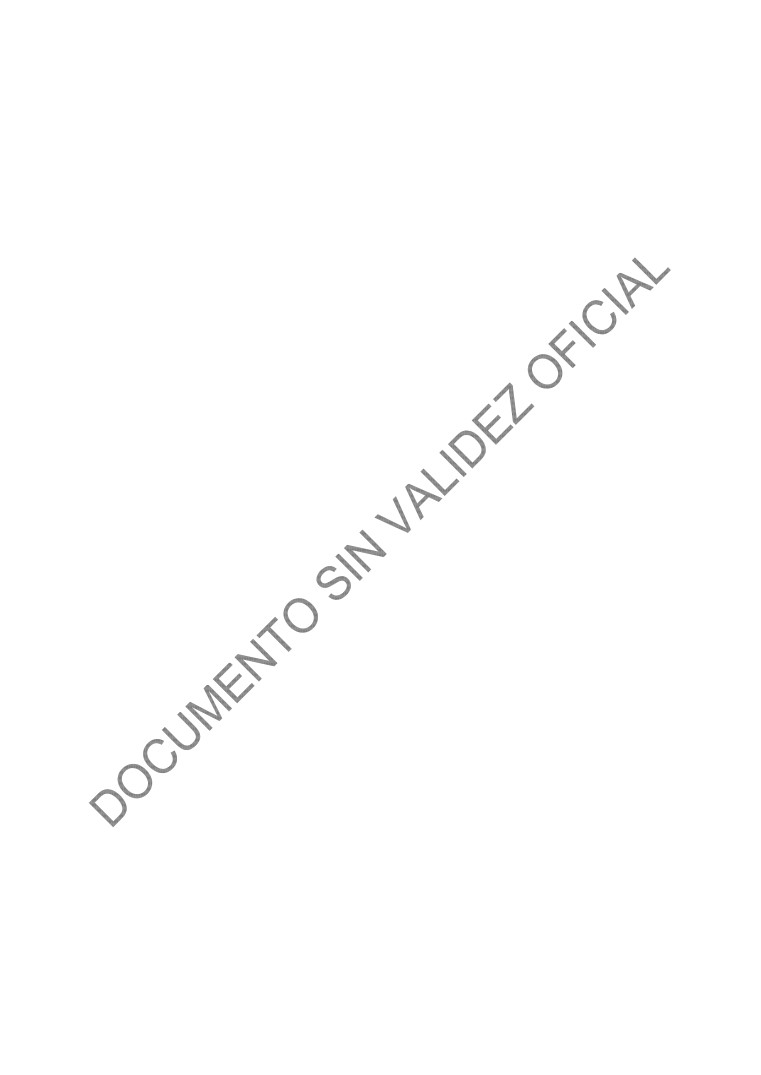 “DECRETO 50”La H. LVII Legislatura del Estado Libre y Soberano de Aguascalientes, en uso de las facultades que le conceden los Artículos 27, Fracción I, 32 y 35 de la Constitución Política Local, en nombre del pueblo, decreta:LEY DEL PROCEDIMIENTO CONTENCIOSO ADMINISTRATIVO PARA EL 
	ESTADO DE AGUASCALIENTESCAPITULO IDisposiciones GeneralesARTICULO  1º.-  El  conocimiento  y  resolución  del  procedimiento  contencioso administrativo corresponderá al Tribunal de lo Contencioso Administrativo del Estado de Aguascalientes.Para  los  efectos  de  esta  Ley  se  entenderá  por  Tribunal,  el  Tribunal  de  lo Contencioso   Administrativo   del   Estado   y   por   procedimiento,   el   Procedimiento Contencioso Administrativo.ARTICULO 2º.- El Tribunal conocerá de los siguientes asuntos:I.- De los juicios en contra de las resoluciones definitivas emanadas de las autoridades  dependientes  del  Poder  Ejecutivo  Estatal,  de  los  Municipios,  de  los Organismos Descentralizados y otras personas, cuando éstos actúen como autoridades, que causen agravio a los particulares;DECRETO 215 (REFORMA) 06-ABR-09II.- De los juicios en contra de las resoluciones definitivas dictadas por cualquiera 
de las autoridades fiscales del Estado o Municipales, y de sus organismos fiscales 
autónomos, en las que se determine la existencia de una obligación fiscal, se fije ésta en 
cantidad líquida o se den las bases para su liquidación; nieguen la devolución de un 
ingreso indebidamente percibido, o cualquiera otra que cause agravio en materia fiscal;III- De los juicios en contra de las resoluciones favorables a un particular, cuando las autoridades estatales y municipales promuevan el juicio para que sean anuladas;IV.- De los juicios promovidos en contra del procedimiento administrativo de ejecución cuando el afectado afirme:a).- Que el crédito que se le exige se ha extinguido legalmente;b).- Que el monto del crédito es inferior al exigible;1 de 27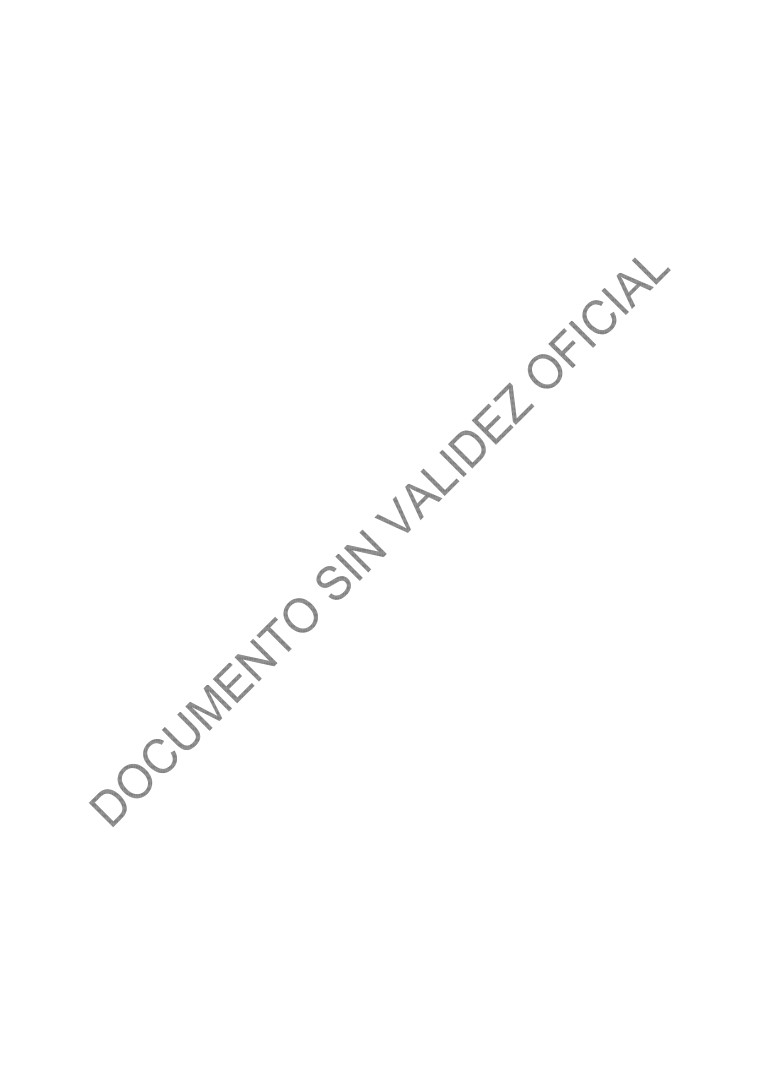 c).- Que es poseedor, a título de propietario de los bienes embargados o acreedor preferente al fisco; yDECRETO 284 (reforma) 07-SEP-2009d).- Que el procedimiento coactivo no se ajustó a la ley. En este último caso, la 
oposición no podrá hacerse valer, sino contra la resolución que se apruebe el remate; 
salvo que se trate de resoluciones cuya ejecución material sea de imposible reparación;V.- De los juicios en los que se impugne la negativa de una autoridad para ordenar la devolución de cantidades pagadas indebidamente;VI.- De los juicios en contra de las resoluciones definitivas por responsabilidades de  los  servidores  públicos  del  Estado,  de  los  Ayuntamientos  y  sus  Organismos Descentralizados;DECRETO 284 (reforma) 07-SEP-2009VII.- De los juicios en contra de las resoluciones dictadas conforme a una ley 
especial, que le otorgue competencia al Tribunal de lo Contencioso Administrativo delEstado;DECRETO 284 (reforma) 07-SEP-2009 
FE DE ERRATAS (Decreto 284) 21-SEP-2009VIII.- De las controversias suscitadas entre la Administración Pública y los Agentes del Ministerio Público, los peritos y los miembros de las instituciones policiales del Estado y sus Municipios; yDECRETO 284 (reforma) 07-SEP-2009 
FE DE ERRATAS (Decreto 284) 21-SEP-2009IX.- De los recursos que concedan las leyes en contra de los acuerdos que se dicten en la tramitación de los juicios;FE DE ERRATAS (Decreto 284) 21-SEP-2009Para los efectos de las dos primeras Fracciones de este Artículo, las resoluciones se  considerarán  definitivas  cuando  no  admitan  recurso  administrativo  o  cuando, previéndolo, el afectado opte por no agotarlo y acuda directamente al Tribunal.DECRETO 284 (reforma) 07-SEP-2009El  Procedimiento  Contencioso  Administrativo,  no  procederá  en  el  caso  de 
controversias que se susciten en materia electoral y laboral, así como las derivadas de 
universidades o instituciones educativas constituidas como organismos descentralizados, 
que gocen de personalidad jurídica y patrimonio propio y que no hubieren actuado como 
autoridades.DECRETO 284 (reforma) 07-SEP-2009Asimismo, quedan excluidos del procedimiento establecido en esta Ley, los actos y conductas de los servidores públicos en el ejercicio de sus funciones, los cuales se regulan por las legislaciones respectivas.ARTÍCULO 3º.- Para todo lo no previsto en esta Ley, se aplicará de manera 
supletoria el Código de Procedimientos Civiles del Estado, siempre que sus disposiciones2 de 27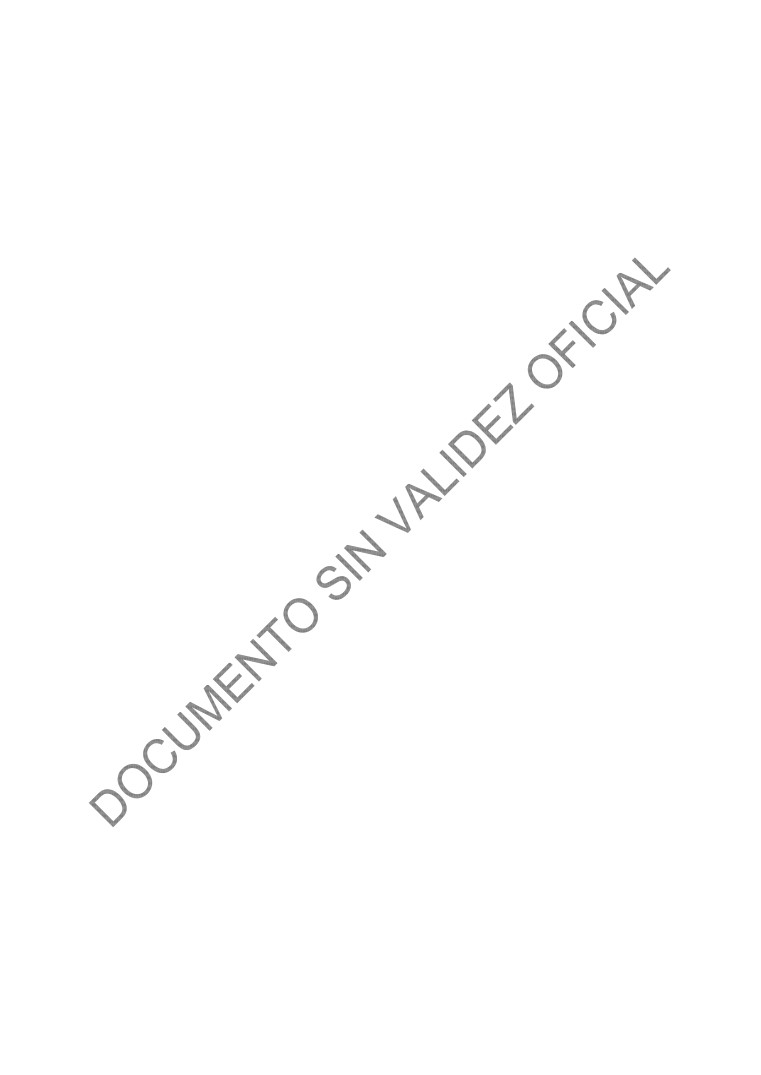 no contravengan al procedimiento contencioso aquí regulado, ni sean contrarias a la naturaleza propia del derecho administrativo y fiscal.DECRETO 284 (reforma) 07-SEP-2009ARTÍCULO 4º.- Son partes en el juicio Contencioso Administrativo:I.- El actor.- Tendrá ese carácter el particular o la autoridad que reclame la resolución o ejecución que emane de un procedimiento administrativo o fiscal;II.- El demandado.- Tendrá ese carácter:a).- La autoridad estatal, municipal, organismo descentralizado u otra persona, 
cuando actúe como autoridad, que dicte, ordene, ejecute o trate de ejecutar la resolución 
administrativa o fiscal, o trámite el procedimiento impugnado o aquélla que de manera 
legal la sustituya;DECRETO 215 (REFORMA) 06-ABR-09b).- El particular a quien favorezca la resolución cuya nulidad pide la autoridad administrativa; yIII.- El tercero quien, dentro del procedimiento administrativo, aparezca como titular de un derecho incompatible con la pretensión del actor;ARTICULO 5º.- Sólo podrán intervenir en el juicio, las personas que tengan un interés directo y legítimo que funde su pretensión.ARTICULO 6º.- Toda promoción deberá estar firmada por quien la formule y, sin este requisito, se tendrá por no presentada. Si el promovente no sabe o no puede firmar, imprimirá sus huellas digitales y firmará otra persona a su ruego ante dos testigos o ante el Secretario General de Acuerdos del Tribunal.ARTICULO 7º.- La gestión de negocios no procederá en el Procedimiento de lo Contencioso Administrativo.La representación legal de los particulares se otorgará en escritura pública o carta poder, firmada ante dos testigos y ratificada la firma del otorgante ante notario público, o ante el Secretario General de Acuerdos del Tribunal.ARTÍCULO 8º.- Los particulares o sus representantes, podrán autorizar por escrito a un Licenciado en Derecho para que a su nombre reciba notificaciones, siempre que anexe copia certificada de su cédula profesional o que la misma esté registrada ante el Poder Judicial del Estado.DECRETO 284 (reforma) 07-SEP-2009La persona así autorizada podrá ser promociones de trámite, rendir pruebas, alegar  en  las  audiencias  e  interponer  recursos.  Las  autoridades  podrán  nombrar delegados para los mismos fines.3 de 27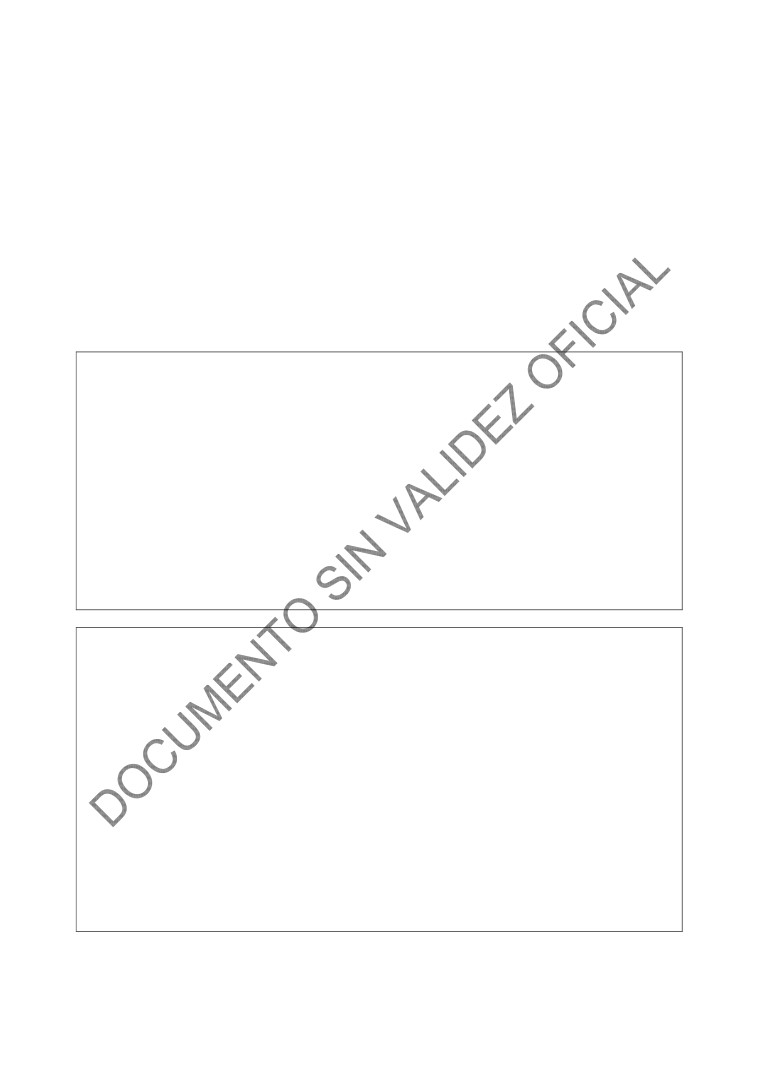 ARTICULO 9º.- Para las diligencias que deben practicarse fuera del local del Tribunal, podrá comisionarse a los Secretarios o Actuarios del Tribunal.Las  que  deben  desahogarse  fuera  de  la  residencia  del  Tribunal,  deberán encomendarse,   mediante   la   requisitoria   respectiva,   a   la   autoridad   judicial correspondiente.ARTÍCULO 10.- Cuando las leyes o reglamentos de las distintas dependencias administrativas  estatales,  municipales,  de  sus  órganos  descentralizados  o  de  otras personas, establezcan algún recurso o medio de defensa, será optativo para el particular agotarlo, o bien, intentar desde luego el juicio ante el Tribunal.DECRETO 215 (REFORMA) 06-ABR-09DECRETO 284  (adición) 07-SEP-2009Cuando la resolución recaída a un recurso administrativo, no satisfaga el interés 
jurídico del recurrente, y éste la controvierta en el juicio contencioso administrativo, se 
entenderá que simultáneamente impugna la resolución recurrida en la parte que continúa 
afectándolo, pudiendo hacer valer conceptos de nulidad no planteados en el recurso.Así  mismo,  cuando  la  resolución  a  un  recurso  administrativo  declare  por  no interpuesto  o  lo  deseche  por  improcedente,  siempre  que  el  Tribunal  competente determine la procedencia del mismo, el juicio contencioso administrativo procederá en contra de la resolución objeto del recurso, pudiendo en todo caso hacer valer conceptos de nulidad no planteados en el recurso.DECRETO 284  (adición) 07-SEP-2009DECRETO 284 (reforma) 07-SEP-2009ARTÍCULO   11.-   El   Tribunal   para   hacer   cumplir   sus   determinaciones,   con independencia  de  las  previstas  para  el  cumplimiento  de  las  sentencias  y  de  la suspensión del acto impugnado, podrá hacer uso de los siguientes medios de apremio y medidas disciplinarias:I. Amonestación;II. Multa que podrá ser de uno hasta treinta días de salario mínimo general vigente en el Estado de Aguascalientes;III. Arresto hasta por treinta y seis horas; o IV. El auxilio de la fuerza pública.4 de 27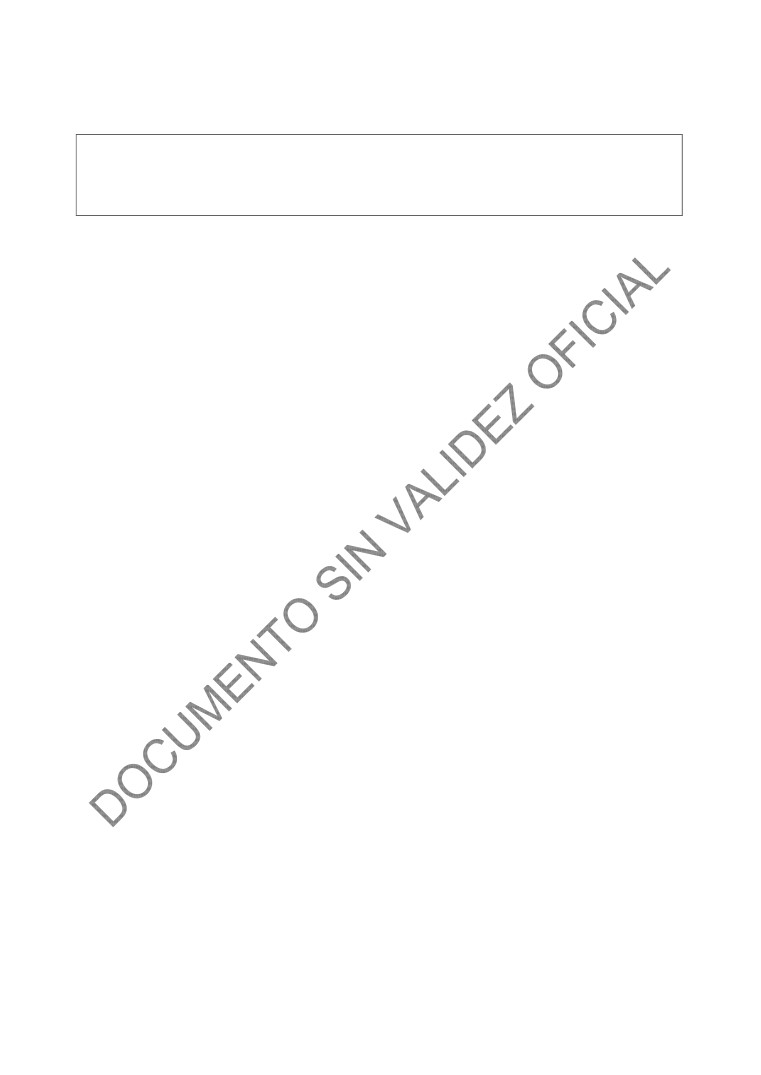 Para la imposición de los medios de apremio y medidas disciplinarias anteriores no será necesario sujetarse al orden antes establecido.DECRETO 284 (reforma) 07-SEP-2009ARTICULO 12.- En los juicios que se tramiten ante el Tribunal, no habrá lugar a condenación en costas, cada parte será responsable de sus propios gastos y de los que originen las diligencias que promueva.CAPITULO IIDe las Notificaciones y de los TérminosARTICULO 13.- Toda resolución durante el procedimiento debe notificarse, a más tardar, al día siguiente a aquél en que el expediente se haya turnado al Actuario para ese efecto. A continuación de la resolución, se asentará la razón respectiva.Al Actuario que sin causa justificada incumpla con esta obligación o practique 
notificaciones en forma contraria a las formalidades conducentes, se le impondrá una 
multa que  no  excederá  del treinta por  ciento de su  salario  mensual;  en caso  de 
reincidencia, se dará vista al Consejo de la Judicatura Estatal, el cual, previa audiencia 
del Actuario, podrá imponerle una sanción hasta por treinta días de suspensión. De 
persistir  en  la  omisión,  el  Consejo  determinará  la  destitución  del  Actuario,  sinresponsabilidad para el Estado.	Reforma 10 Abril 2006ARTÍCULO 14.- Las notificaciones se practicarán siguiendo las reglas del Código de Procedimientos Civiles del Estado, excepto en el caso de las autoridades, las cuales se harán por oficio.ARTICULO 15.- SE DEROGAReforma 10 Abril 2006DECRETO 284 (reforma) 07-SEP-2009Derogado  10 Abril 2006ARTICULO  16.-  Los  particulares  deberán  señalar  domicilio  en  la  ciudad  de 
Aguascalientes, en el primer escrito que presenten, y notificar el cambio del mismo, para 
que en él se hagan las notificaciones personales indicadas en esta ley. En caso de no 
cumplir con esta obligación, las notificaciones que deban ser personales se harán por 
lista.ARTICULO 17.- Las notificaciones surtirán sus efectos:I.- Desde el mismo día en que se hayan practicado, tratándose de las que deben hacerse personalmente; yII.- Las demás, desde el día siguiente al de la fijación de la lista en el Tribunal.5 de 27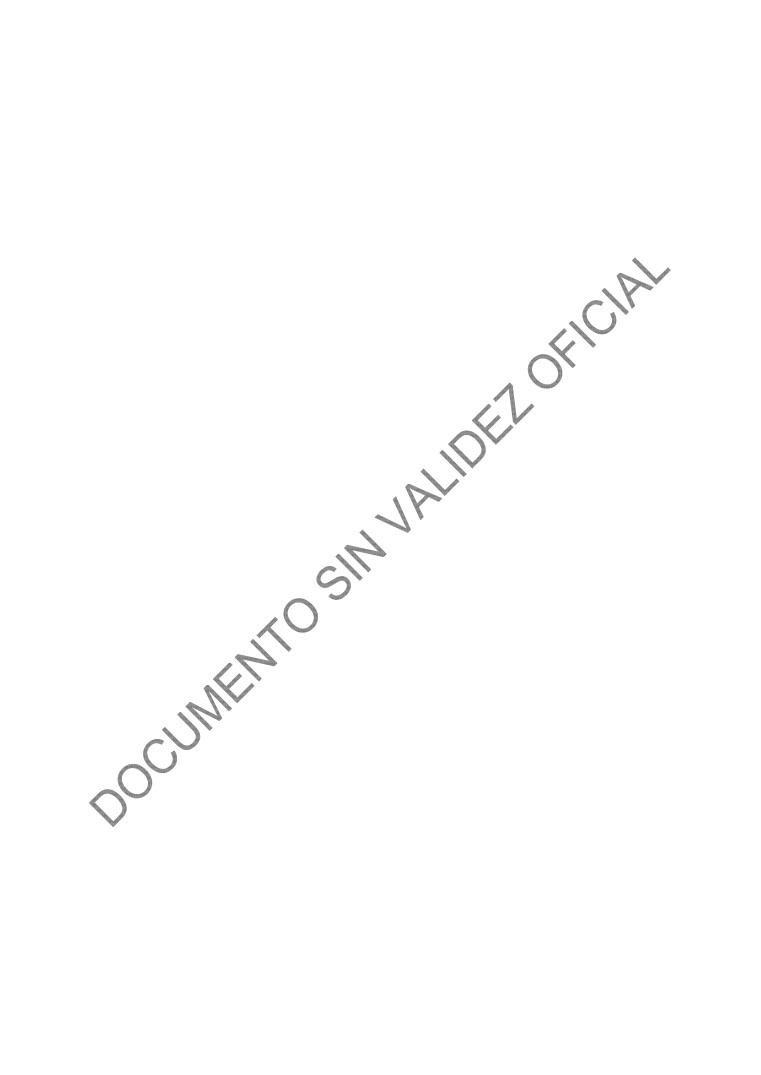 ARTICULO 18.- La manifestación que haga el interesado o su representante legal, de conocer una resolución, surtirá efectos de notificación en forma, desde la fecha en que se manifieste sabedor, si ésta es anterior a aquella en que debiera surtir efectos conforme al Artículo precedente.ARTICULO 19.- El cómputo de los plazos se sujetará a las reglas siguientes:I.- Comenzarán a correr, a partir del día siguiente a aquél en que surta efectos la notificación;II.- Si están fijados en días, se computarán sólo los hábiles, entendiéndose por éstos aquellos en que se encuentren abiertas al público las oficinas del Tribunal;Reforma 10 Abril 2006III.- Si están señalados en período, o tienen una fecha determinada para su 
extinción, se comprenderán los días inhábiles; no obstante, si el último día de plazo o la 
fecha determinada fuere inhábil, el término se prorrogará hasta el día siguiente hábil; yIV.- Para fijar la duración de los términos, los meses se regularán por el número de días que les correspondan, y los días se entenderán de veinticuatro horas naturales, contadas de las cero a las veinticuatro horas.ARTICULO 20.-  SE DEROGA.	Derogado  10 Abril 2006CAPITULO IIIDe los Impedimentos, Excusas y RecusacionesARTICULO 21.-  El Magistrado estará impedido para conocer en los siguientes casos:I.- Si tienen parentesco por consanguinidad, afinidad o civil con alguna de las partes, 
en línea recta, sin limitación de grado; dentro del cuarto grado en la colateral, por 
consanguinidad,  o  del  segundo  en  la  colateral  por  afinidad;  o  de  sus  patronos  o 
representantes;II.- Si tienen interés personal en el asunto que haya motivado el juicio;III.- Si han sido abogados o apoderados de alguna de las partes, en el mismo asunto;IV.- Si tienen amistad estrecha o enemistad manifiesta con alguna de las partes, sus abogados o representantes;V.- Si han emitido el acto impugnado o han intervenido, con cualquier carácter, en la fase oficiosa del procedimiento o en la ejecución; yVI.- Si son parte en un juicio similar, pendiente de resolución por el Tribunal.Reforma 10 Abril 20066 de 27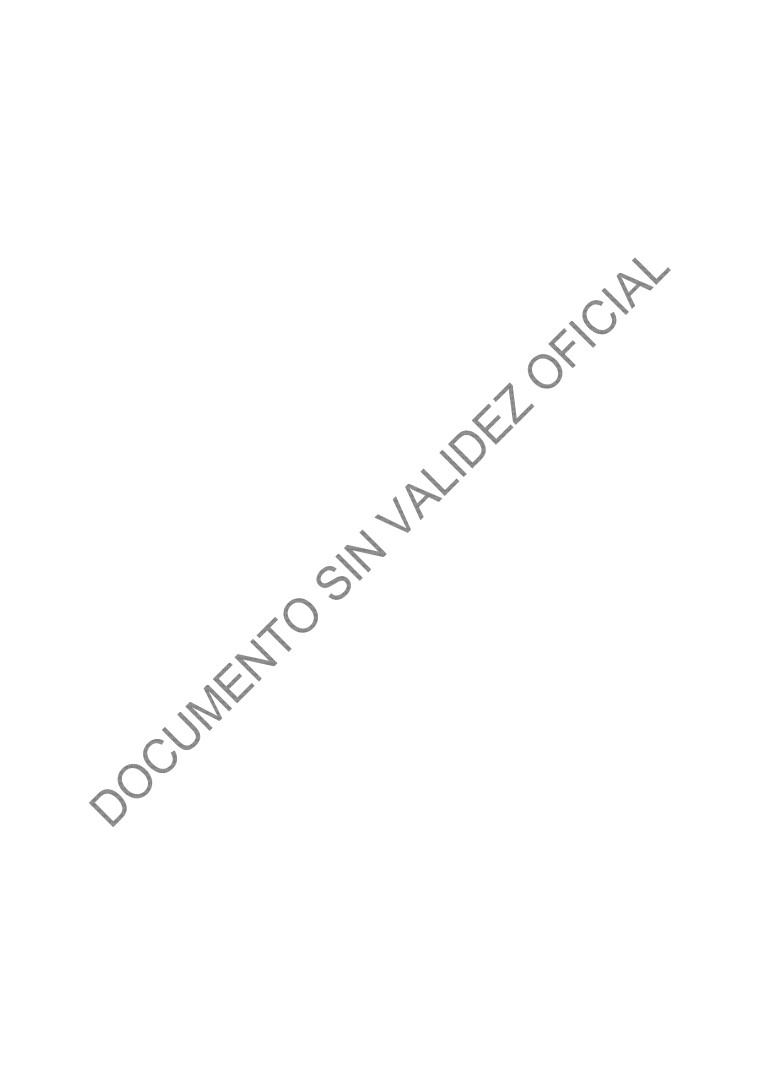 ARTICULO 22.- El Magistrado tiene el deber de excusarse del conocimiento de los juicios en los que se presente alguno de los impedimentos señalados en el artículo anterior, y expresar de manera concreta en qué consiste el impedimento.Cuando el Magistrado se excuse de algún asunto sin causa legitima, cualquiera de las partes podrá interponer el recurso de reclamación.Reforma 10 Abril 2006ARTICULO 23.- Las partes podrán recusar al Magistrado o a los Secretarios cuando estén en alguno de los casos de impedimento y podrán hacerlo hasta el momento de empezar la audiencia final.El Magistrado resolverá de plano la procedencia de la recusación; en contra de esta resolución no procede recurso alguno.Reforma 10 Abril 2006ARTICULO 24.- En caso de que la excusa o la recusación del Magistrado sea procedente, el asunto será enviado al Pleno del H. Supremo Tribunal de Justicia del Estado para la continuación y resolución del mismoReforma 10 Abril 2006ARTICULO 25.- Si Se declara improcedente o no probada la causa de recusación, se impondrá al recusante una multa hasta por el equivalente a veinte días de salario mínimo general vigente en el Estado de Aguascalientes.Reforma 10 Abril 2006CAPITULO IVDe la Improcedencia y SobreseimientoARTICULO 26.- Es improcedente el juicio ante el Tribunal, contra los actos: I.- Que no afecten los intereses legítimos del demandante; 
II.- Cuya impugnación no corresponda conocer a dicho Tribunal;III.- Que hayan sido materia de sentencia de fondo lo sentenciada por el Tribunal siempre que hubiera identidad de partes y se trate del mismo acto impugnado, aunque las violaciones alegadas sean diversas;IV.-   Respecto   de   los   cuales   hubiera   consentimiento   expreso   o   tácito, entendiéndose que hay consentimiento tácito, cuando no se promovió algún medio de defensa en los términos de las leyes respectivas, o juicio ante el Tribunal lo Contencioso Administrativo, en los plazos que señala esta ley;7 de 27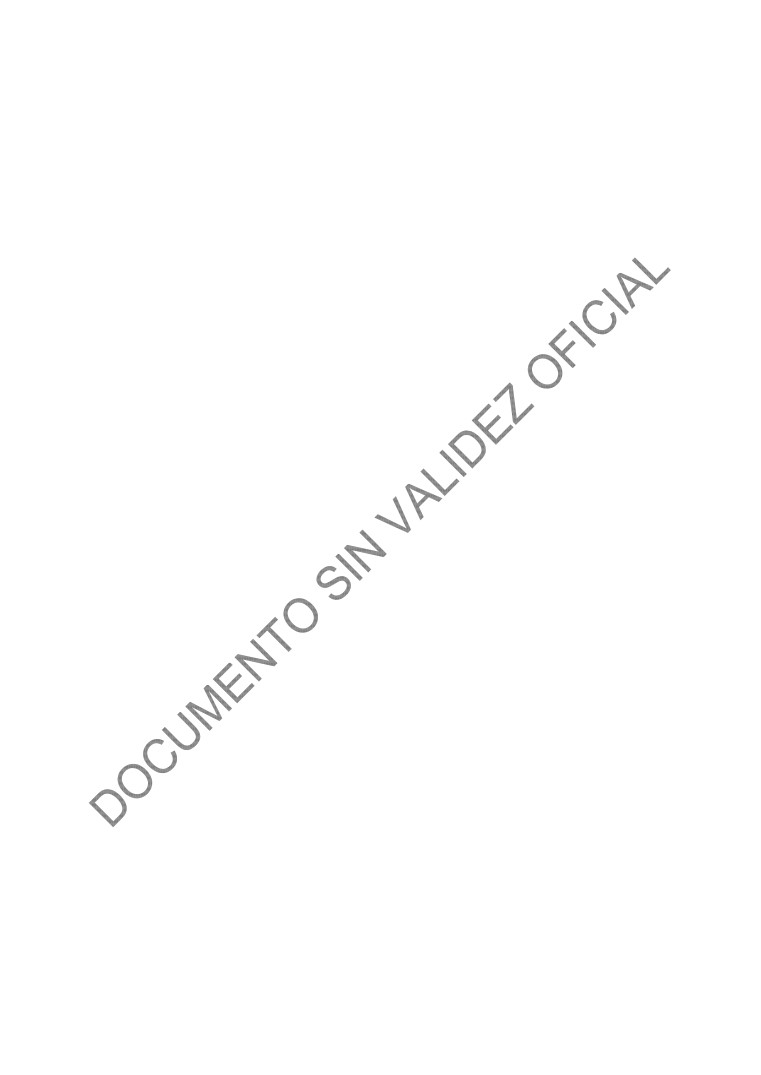 V.- Que sean materia de un recurso o juicio que se encuentre pendiente de resolución,   ante   autoridad   administrativa   estatal,   municipal,   sus   organismos descentralizados, o ante el propio Tribunal.VI.- De cuyas constancias de autos apareciera, de manera clara, que no existe la resolución del acto impugnado;VII.- Respecto de los cuales hayan cesado los efectos del acto impugnado o éste no pueda surtir efecto legal o material alguno, por haber dejado de existir el objeto o materia del mismo; yVIII.- Que hayan sido materia de resolución en un procedimiento judicial. ARTICULO 27.- Procede el sobreseimiento del juicio.l.- Cuando el actor desista del mismo o deje de actuar ciento ochenta días, caso en el que se le tendrá por desistido conforme a la ley;II.- Cuando durante el juicio aparezca o sobrevenga alguno de las causas de improcedencia a que se refiere el Artículo anterior;III.-  En  el  caso  que  el  actor  muera  durante  el  juicio,  si  su  pretensión  es intransmisible o si su muerte deja sin materia dicho juicio, yIV.- En los demás casos en que por disposición legal, exista impedimento para emitir resolución en cuanto al fondo del asunto.El sobreseimiento se podrá decretar en cualquiera de los casos antes señalados de oficio o a petición de parte.CAPITULO VDe la DemandaARTICULO 28.- La demanda se presentará directamente ante el Tribunal o se podrá enviar por correo certificado, si el actor tiene su domicilio legal fuera de la ciudad de Aguascalientes. Se tendrá como fecha de recepción del escrito respectivo, en éste último caso, la de su depósito en la oficina postal.La presentación deberá hacerse dentro de los quince días siguientes a aquél en que haya surtido efectos la notificación del acto o resolución impugnado.En los casos de negativa ficta, el interesado no está obligado a interponer el juicio dentro del término previsto en el párrafo precedente, pudiendo presentar la demanda en cualquier tiempo, mientras no se dicte la resolución expresa, y siempre que haya transcurrido el plazo para que opere dicha resolución ficta.DECRETO 284 (reforma) 07-SEP-20098 de 27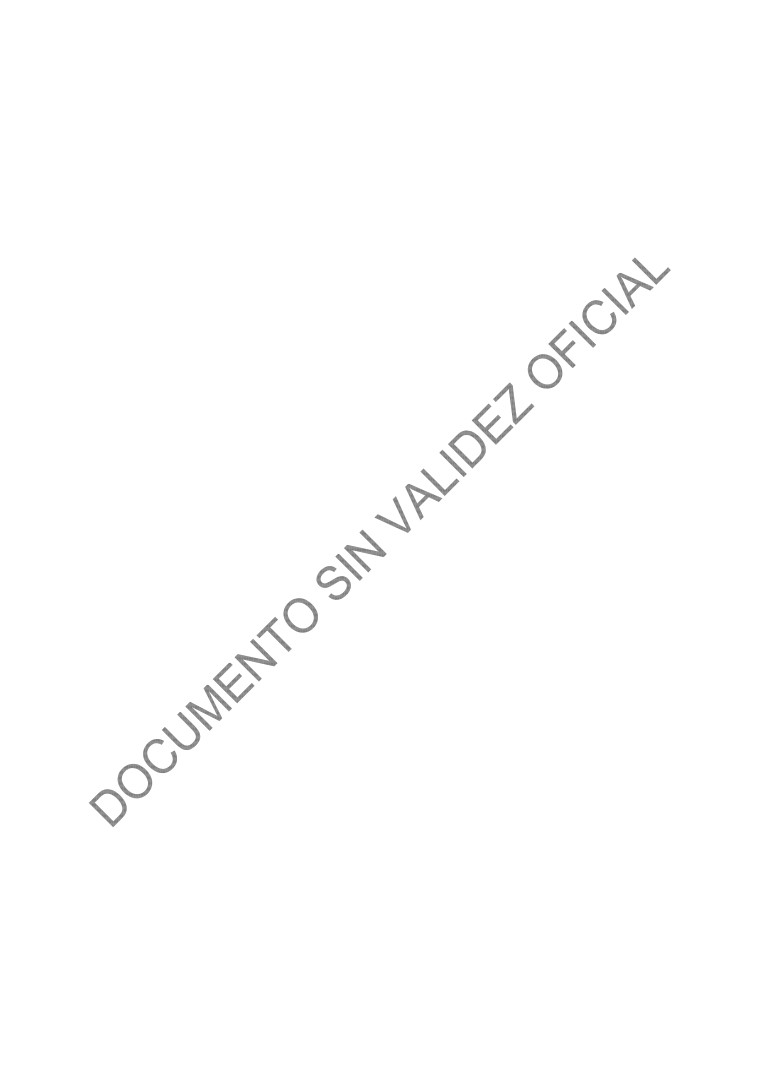 Cuando se pida la nulidad de un acto favorable a un particular, las autoridades 
podrán presentar la demanda dentro de los cinco años siguientes a la fecha en que sea 
emitida la resolución, salvo que haya producido efecto de trato sucesivo. En este caso se 
podrá demandar la nulidad en cualquier época, sin exceder de los cinco años del último 
efecto. Los alcances de la sentencia, en caso de ser total o parcialmente desfavorable 
para el particular, sólo se retrotraerán a los cinco años anteriores a la presentación de la 
demanda.Cuando el interesado fallezca durante el plazo para iniciar el juicio, éste se suspenderá hasta un año si antes no se ha apersonado el albacea o el interventor autorizado de la sucesión.ARTICULO 29.- La demanda deberá contener:I.- El nombre del actor y domicilio para recibir notificaciones; II.- La resolución o acto administrativo que se impugna;III.- La autoridad o autoridades demandadas o el nombre y domicilio del particular demandado, cuando el juicio sea promovido por la autoridad administrativa;IV.- Los hechos que dieron origen al acto que se impugna;V.- La fecha en la que se tuvo conocimiento de la resolución o acto impugnado;VI.- La expresión de los conceptos de nulidad que se hagan valer en contra del acto o resolución impugnado;VII.- El nombre y domicilio del tercero interesado cuando lo haya;VIII.- La enumeración de las pruebas que ofrezca, las que deberán relacionarse con cada uno de los conceptos de nulidad; yIX.- Manifestar en su caso si se solicita la suspensión del acto impugnado y hacer el ofrecimiento de la garantía cuando corresponda.ARTICULO 30.- El actor deberá adjuntar a su demanda:I.- Una copia de la misma y de los documentos anexos, para cada una de las partes, cuando éstos no excedan de veinticinco hojas;II.- El documento que acredite su personalidad o en el que conste que le fue reconocida por la autoridad demandada, cuando no gestione en nombre propio;III.- El documento en que conste el acto impugnado o, en su caso, copia del documento de la pretensión del actor no resuelta por la autoridad;9 de 27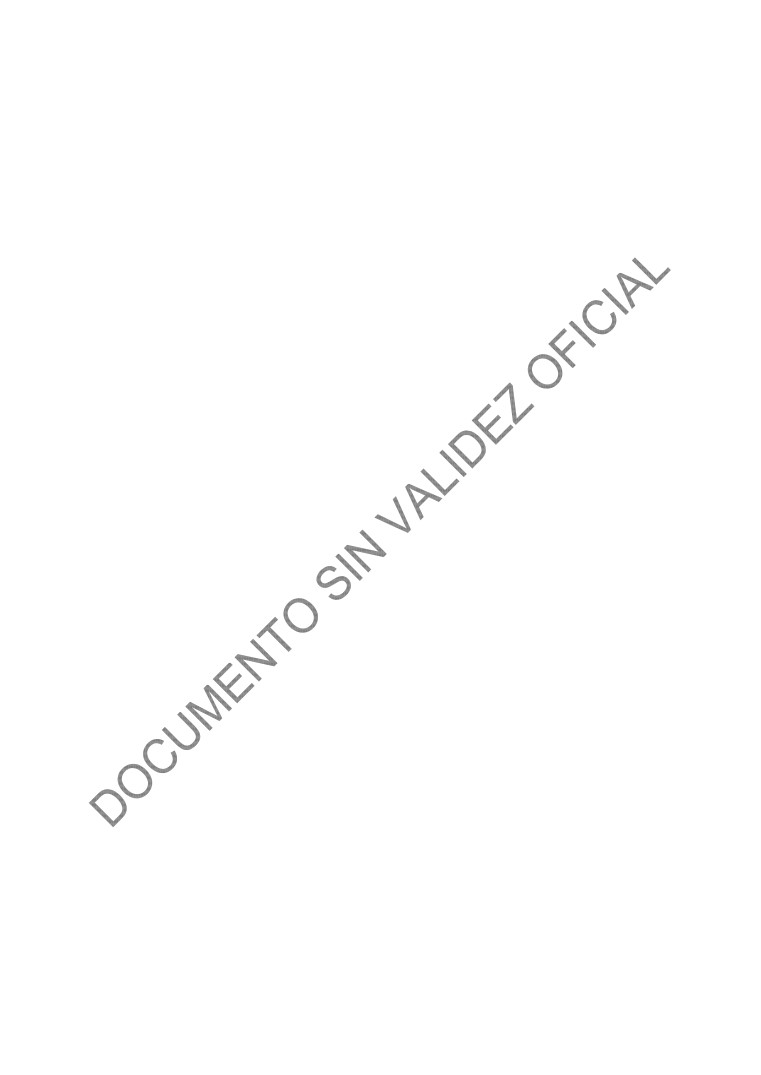 IV.- El cuestionario para los peritos y el interrogatorio para los testigos, en el caso de que éstas pruebas se ofrezcan;V.- Las pruebas documentales que ofrezca; yVI.-  Constancia  de  la  notificación  del  acto  impugnado,  excepto  cuando  el demandante declare, bajo protesta de decir verdad, que no recibió constancia o cuando hubiere sido por correo.Si la notificación fue por edictos, deberá señalar la fecha de la última publicación y el nombre del órgano en que ésta se hizo.Cuando las pruebas documentales no obren en poder del actor o cuando no 
hubiera podido obtenerlas, a pesar de tratarse de documentos que de manera legal se 
encuentren a su disposición, éste deberá señalar el archivo o ligar en que se hallen para 
que, a su costa, se mande expedir copia de ellos o se requiera su remisión, cuando ésta 
sea legalmente posible. Para este efecto, deberá identificar con toda precisión los 
documentos y, tratándose de los que pueda tener a su disposición, bastará con que se 
acompañe copia de la solicitud debidamente presentada. Se entiende que el demandante 
tiene  a  su  disposición  los  documentos,  cuando  legalmente  pueda  obtener  copia 
autorizada de los originales o de las constancias. En ningún caso se requerirá el envío de 
un expediente administrativo.Si al examinarse la demanda o su ampliación en casos de negativa ficta, se 
advierte que ésta es oscura, irregular o incompleta, con excepción de la omisión a 
expresar conceptos de nulidad o que no se adjuntaron los documentos señalados en el 
presente Artículo, se requerirá mediante notificación personal al actor para que la aclare, 
corrija,  complete  o  exhiba  los  documentos  aludidos,  en  un  plazo  de  tres  días, 
apercibiéndolo que de no hacerlo, se desechará de plano la demanda o se tendrán por no 
ofrecidas las pruebas.Reforma 10 Abril 2006DECRETO 284 (reforma) 07-SEP-2009ARTICULO 31.- Cuando se impugne una negativa ficta, el actor tendrá derecho de ampliar la demanda, dentro de los quince días siguientes a la fecha en que surta efectos la notificación del acuerdo recaído a la contestación de la misma.También podrá ampliar la demanda, cuando en la contestación se sostenga que el juicio es improcedente, por consentimiento tácito, si el actor considera que la notificación del acto impugnado se practicó de manera ilegal y cuando con motivo de la contestación, se introduzcan cuestiones que, sin violar el primer párrafo del Artículo 37, no sean conocidas por el actor al presentar la demanda.DECRETO 284 (reforma) 07-SEP-2009Cuando se alegue que el acto administrativo no fue notificado o que lo fue de manera ilegal  se estará a lo siguiente:10 de 27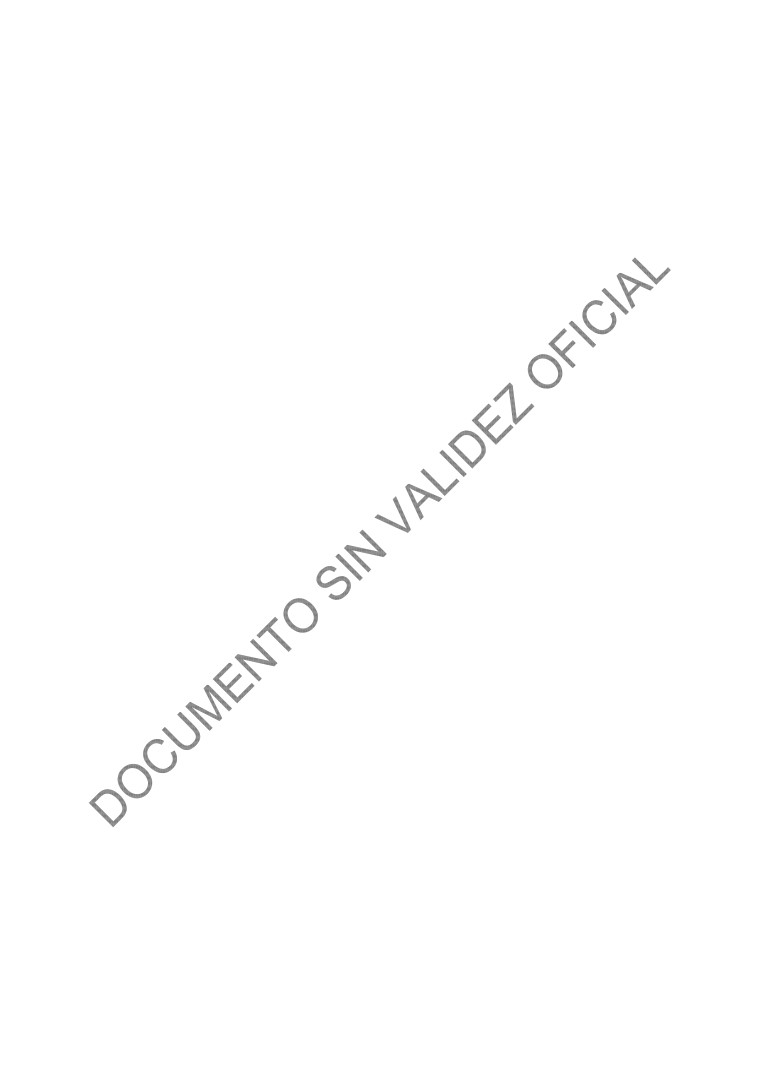 I.- Si el actor afirma conocer el acto administrativo, la impugnación contra la 
notificación se hará valer en la demanda, en la que manifestará la fecha en que la 
conoció. En caso de que también impugne el acto administrativo, los conceptos de 
nulidad se expresarán en la demanda, de manera conjunta con los que se formulen 
contra la notificación;II.- Si el actor manifiesta que no conoce el acto administrativo, así lo expresará en 
la demanda, señalando la autoridad a quien atribuye el acto, la notificación de éste o su 
ejecución. En este caso al contestar la demanda la autoridad acompañará constancia del 
acto  administrativo  y  de  su  notificación,  mismos  que  el  actor  podrá  combatir  en 
ampliación de demanda dentro de los quince días siguientes a aquél en que los conozca; 
yIII.-  El  Tribunal  estudiará  los  conceptos  de  nulidad  expresados  contra  la notificación, previamente al examen de la impugnación del acto administrativo.ARTICULO 32.- La demanda se admitirá, dentro de los tres días siguientes al de 
su presentación. En el mismo auto que se dé entrada a ésta, se admitirán o desecharán 
las pruebas ofrecidas y, en su caso, se dictarán las providencias necesarias para su 
desahogo; se aceptará o rechazará la intervención del coadyuvante o del tercero.ARTICULO 33.- El tercero o el coadyuvante, dentro de los quince días siguientes a aquel en el que se le corra traslado de la demanda, podrá apersonarse al juicio mediante escrito que contendrá los requisitos de la contestación o de la demanda, según sea el caso, así como la justificación de su derecho para intervenir en el asunto.ARTICULO 34.- Se desechará la demanda en los siguientes casos:I.- Si se encontrara motivo manifiesto e indudable de improcedencia; yII.- Cuando prevenido el actor para subsanar los defectos de la misma, no lo 
hiciere.CAPITULO VIDe la ContestaciónARTICULO 35.- Admitida la demanda, se correrá traslado de ella al demandado, 
emplazándolo para que la conteste dentro de los quince días siguientes a aquel en que 
se le hubiese notificado el emplazamiento. El plazo para contestar la ampliación de la 
demanda también será de quince días, siguientes a aquel en que surta efectos la 
notificación del acuerdo que la admita. Si no se produce la contestación en tiempo, o ésta 
no se refiere a todos los hechos se tendrán como ciertos los que el actor impute de 
manera precisa al demandado, salvo que, por las pruebas rendidas, o por hechos 
notorios, resulten desvirtuados.11 de 27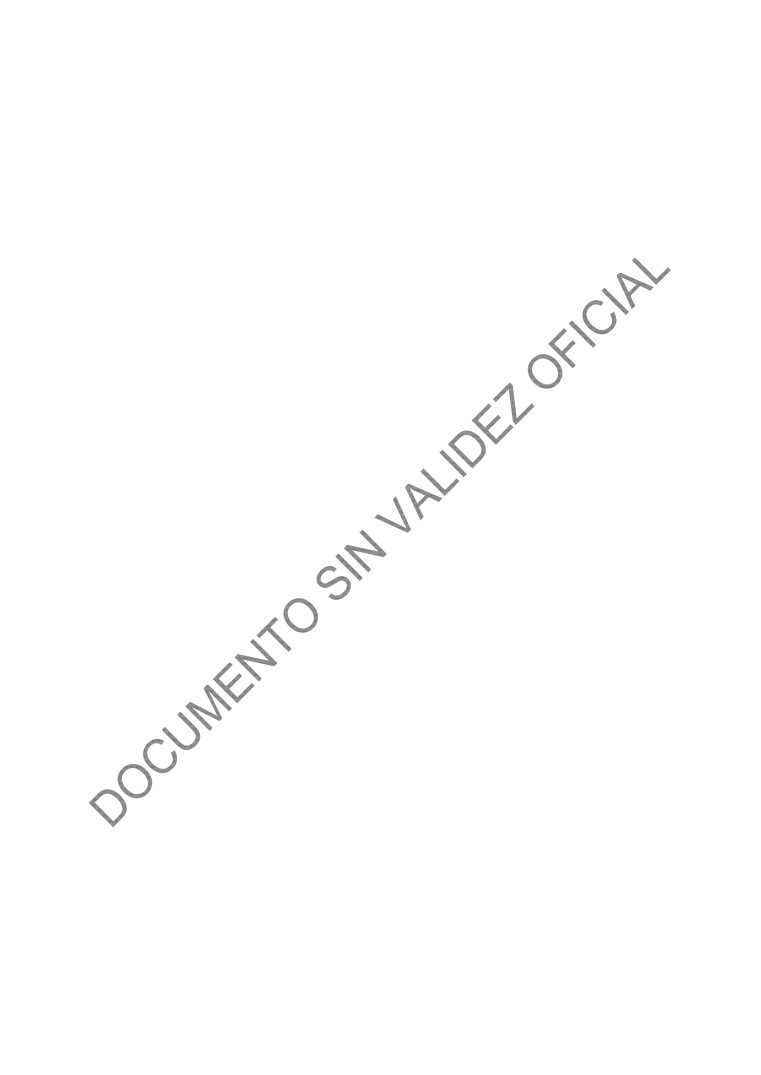 Cuando alguna autoridad que deba ser parte en el juicio no fuera señalada por el actor como demandada, de oficio, se le correrá traslado de la demanda, para que la conteste en el plazo a que se refiere el párrafo anterior.Si los demandados fueren varios, el término para contestarles correrá de manera individual.ARTICULO 36.- El demandado, en su contestación, expresará:I.- Los incidentes de previa y especial pronunciamiento a que haya lugar;II.- Se referirá concretamente a cada uno de los hechos que el actor le impute de manera expresa, afirmándolos, negándolos, expresando los que ignore, por no ser propios, o exponiendo cómo ocurrieron, según sea el caso;III.- Los argumentos por medio de los cuales se demuestre la ineficacia de los conceptos de anulación;IV.- Las pruebas que ofrezca, las que deberá relacionar con los hechos de su contestación; yV.- El nombre y domicilio del tercero interesado, cundo lo haya.ARTICULO 37.- En la contestación de la demanda, no podrá cambiarse ni la motivación ni los fundamentos de derecho de la resolución impugnada.En la contestación de la demanda o hasta antes de los alegatos la autoridad 
demandada podrá allanarse a las pretensiones del demandante o revocar la resolución 
impugnada.En el caso de resolución negativa ficta, la autoridad expresará los hechos y el derecho en que se apoye la misma.ARTICULO 38.- El demandado deberá adjuntar a su contestación:I.- Copias de la misma y de los documentos que acompañe, para cada una de las partes cuando éstos no excedan de 25 hojas. Su omisión dará lugar a que el Magistrado lo requiera para que los exhiba, dentro de un término de cinco días, apercibiéndolo de que se tendrá por no contestada la demanda, en caso de incumplimiento;Reforma 10 Abril 2006II.- El documento en que acredite su personalidad, cuando el demandado sea un particular y no gestione en nombre propio;III, 	- El cuestionario que deba desahogar el perito, si se ofrece prueba pericial; así como la ampliación del cuestionario para el desahogo de dicha prueba, en el caso de que ésta se haya propuesto por el demandante;12 de 27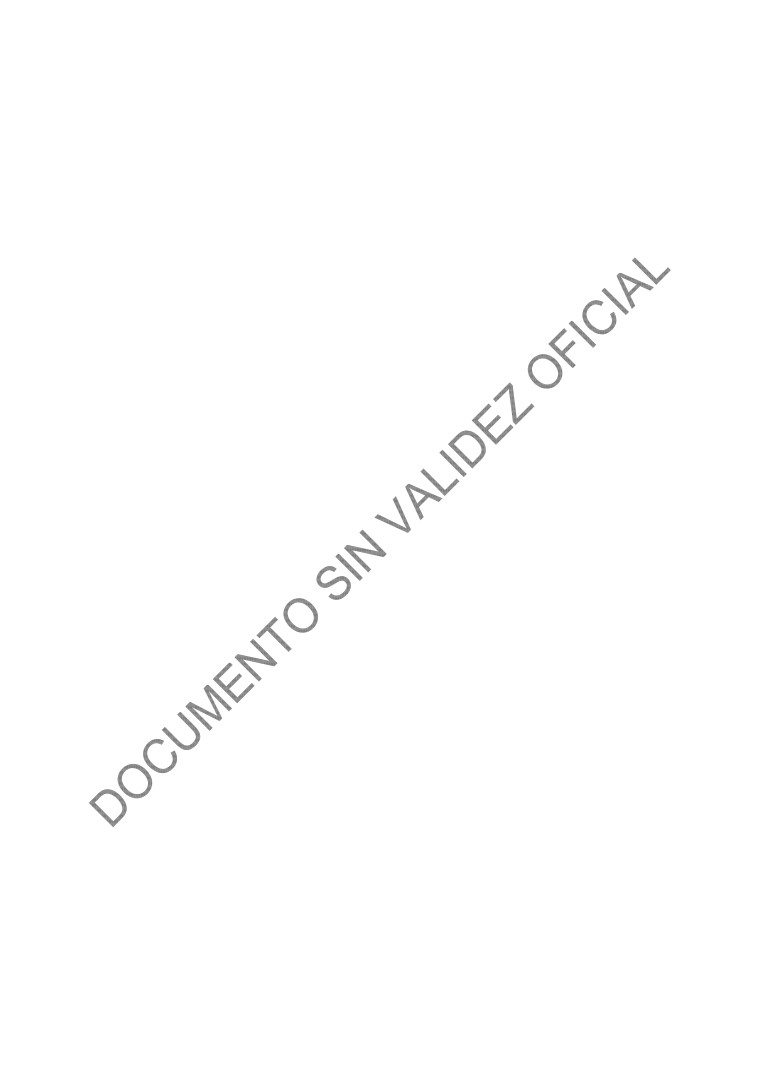 IV.- Cuando ofrezca prueba testimonial, los interrogatorios para los testigos, así como los correspondientes interrogatorios de repreguntas, en el caso que el demandante hubiese ofrecido prueba testimonial; yV.- Las pruebas documentales que aporte.ARTICULO 39.- Dentro del término de tres días, se acordará sobre la contestación de la demandada; se tendrán por admitidas o desechadas las pruebas ofrecidas y, en su caso se dictarán las providencias necesarias para su desahogo y se fijará la fecha de la audiencia en un plazo que no excederá de 15 días a partir de dicho acuerdo.CAPITULO VIIDe las PruebasARTÍCULO 40.- En los juicios que se tramiten ante el Tribunal, serán admisibles 
toda clase de pruebas, excepto la confesional mediante absolución de posiciones y la 
petición de informes, salvo que los informes se limiten a hechos  que consten  en 
documentos que obren en poder de las autoridades, así como las que no tengan relación 
inmediata con los hechos controvertidos y las contrarias a la moral y al derecho.DECRETO 284 (reforma) 07-SEP-2009Las pruebas supervenientes podrán presentarse, siempre que no se haya dictado sentencia.En este caso, se ordenará dar vista a la contraparte, para que, en el plazo de tres 
días, exprese lo que a su derecho convenga, reservándose su admisión y valoraciónhasta la sentencia definitiva.	Reforma 10 Abril 2006ARTICULO 41.-  Podrá ordenarse de oficio, la práctica de cualquier diligencia que 
tenga relación con los puntos controvertidos o para acordar la exhibición de cualquier 
documento, notificado oportunamente a las partes, a fin de que puedan intervenir, si asíconviene a sus intereses.	Reforma 10 Abril 2006ARTICULO  42.-  Podrá  convocarse  a  los  peritos,  para  que  comparezcan  y 
respondan a las preguntas que el Magistrado y las partes les formulen, siempre quetengan relación directa con los puntos sobre los que verse el dictamen. 	Reforma 10 Abril 2006ARTICULO 43.-  Cuando los peritos de las partes no coincidan en los resultados y 
conclusiones en sus dictámenes, el Magistrado designará perito tercero, de entre los queestén registrados en la Secretaría General del Tribunal.	Reforma 10 Abril 2006ARTÍCULO 44.-  El perito tercero en discordia designado por el Magistrado no será 
recusable,  pero  deberá  excusarse,  cuando  se  encuentre  en  alguno  de  los  casossiguientes:	Reforma 10 Abril 200613 de 27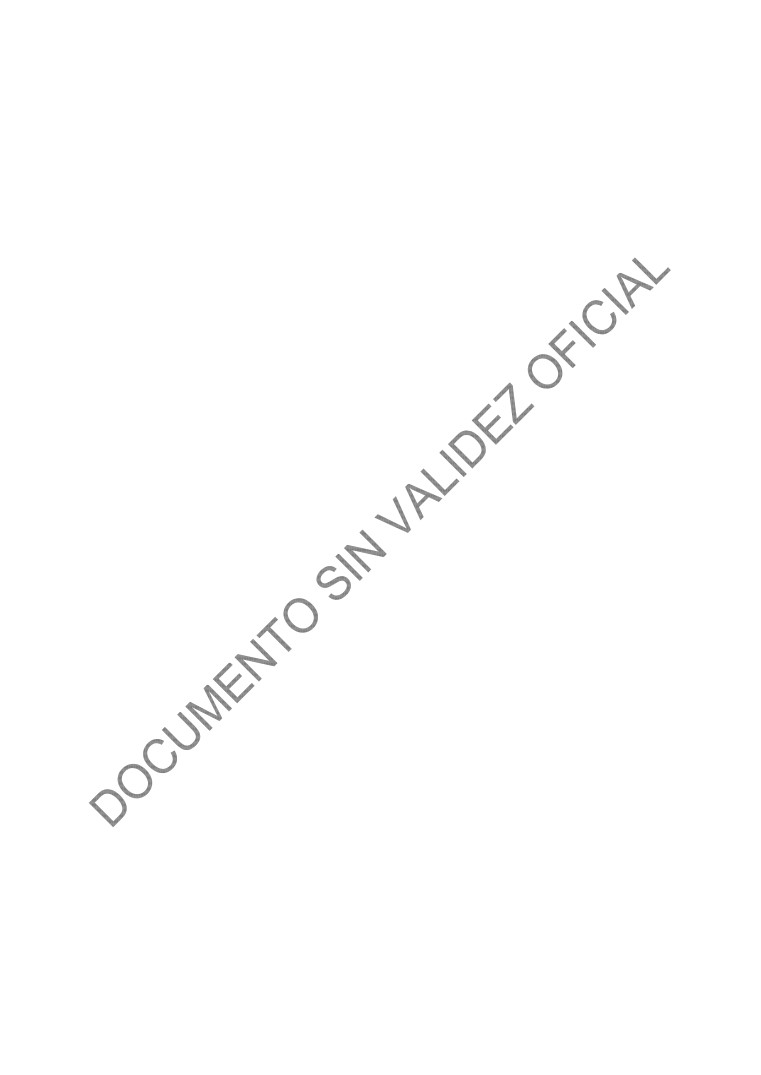 I.- Consanguinidad, dentro del cuarto grado, con alguna de las partes o parentesco por afinidad;II.- Interés directo o indirecto en el litigio; yIII.-  Ser  acreedor,  deudor,  inquilino,  arrendador,  tener  amistad  estrecha  o 
enemistad manifiesta con las partes, o tener dependencia económica con cualquiera de 
ellas.ARTICULO 45.-  Los testigos serán citados a declarar sólo cuando la parte que ofrezca su testimonio manifieste, desde el momento de ofrecer la prueba, no poder por sí misma hacer que se presenten.En la audiencia en la que se habrá de desahogar la prueba testimonial, se levantará acta pormenorizada de las declaraciones de los testigos, sin que se pueda formular por las  partes  ninguna  otra  pregunta  que  no  obre  en  los  interrogatorios  exhibidos.  El Magistrado podrá formular preguntas a dichos testigos, no obstante que no se encuentren incluidas en los expresados interrogatorios.Al Gobernador del Estado, Diputados, Magistrados, Jueces, Generales en servicio activo y Presidentes Municipales, se les pedirá su declaración por oficio y en esa forma la rendirán. En casos urgentes podrán declarar personalmente, para lo cual el Magistrado se trasladará al lugar en que se encuentren.Reforma 10 Abril 2006ARTÍCULO  46.-    A  fin  de  que  las  partes  puedan  rendir  sus  pruebas,  las 
autoridades tienen la obligación de expedir, con toda oportunidad, las copias de los 
documentos que les soliciten, si dichas autoridades no cumplieran con esta obligación, la 
parte interesada solicitará al Magistrado que requiera a las mismas. Se aplazará la 
audiencia, por un término que no exceda de diez días, pero si no obstante dicho 
requerimiento no se expidiere, se hará uso de los medios de apremio que establece esta 
ley. Si aún así no se cumpliere se pondrá en conocimiento del Ministerio Público.En los casos en que la autoridad requerida no sea parte, el Magistrado procederá en los mismos términos del párrafo anterior.Al interesado que de manera maliciosa, o con el solo propósito de obtener la 
prórroga de la audiencia, oscura quejándose de la falta de expedición de las copias de los 
documentos solicitados a que se refiere el primer párrafo de este artículo, o  informe al 
Magistrado que se le ha negado la expedición, se le impondrá multa de hasta el 
equivalente de un mes de salario mínimo general vigente en el Estado de Aguascalientes.Reforma 10 Abril 2006ARTICULO  47.-  La  valoración  de  las  pruebas  se  hará  de  acuerdo  con  las disposiciones relativas del Código de Procedimientos Civiles del Estado.14 de 27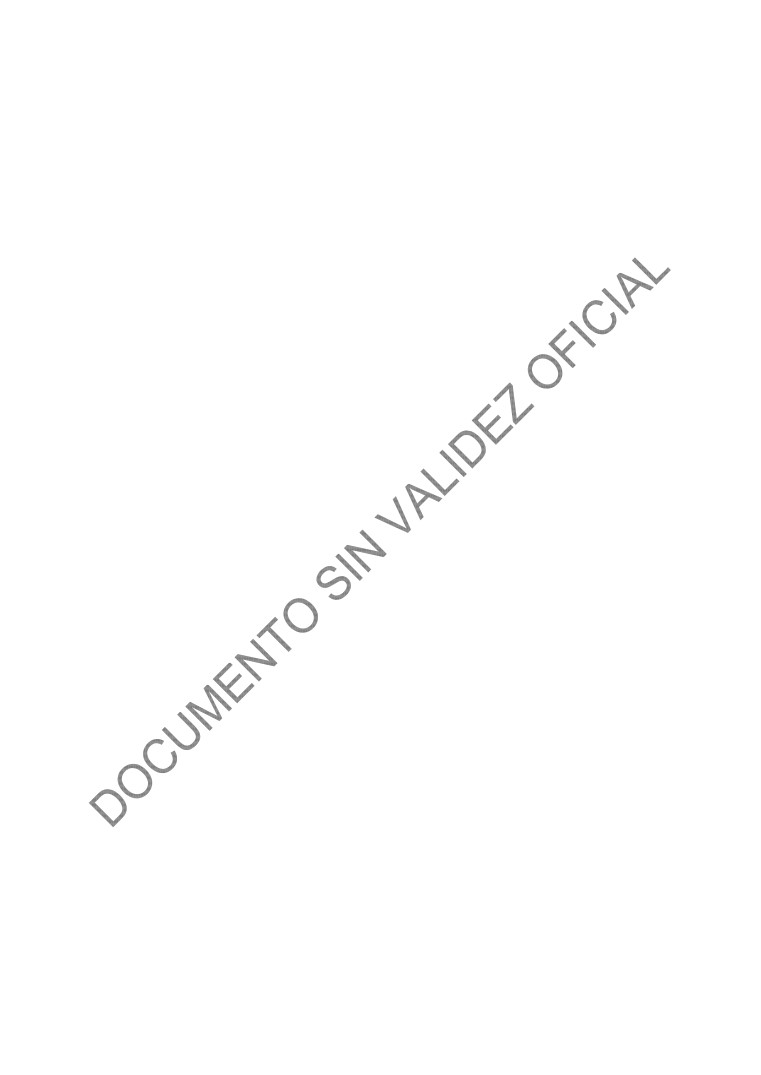 Cuando por el enlace de las pruebas rendidas y de las presunciones resultantes, el 
Magistrado adquiera convicción distinta acerca de los hechos materia del litigio, podrá 
valorar las pruebas sin sujetarse a lo dispuesto en el párrafo anterior, debiendo fundarrazonadamente esta parte de su sentencia.	Reforma 10 Abril 2006CAPITULO VIII 
De los IncidentesARTÍCULO 	48.-   En   el   Procedimiento   Contencioso   Administrativo,   sólo   se tramitarán como de previo y especial pronunciamiento, los siguientes incidentes:I.- El de acumulación de autos; yII.- El de nulidad de notificaciones.Mientras estén pendientes de resolución los incidentes mencionados, el juicio 
continuará hasta antes de la celebración de la audiencia, si el incidente hecho valer es 
notoriamente frívolo e improcedente, se desechará  de plano y se impondrá, a quien lo 
promueva, una multa hasta por el equivalente a un mes del salario mínimo generalvigente en el Estado.	Reforma 10 Abril 2006ARTÍCULO 49.- Procede la acumulación de dos o más juicios pendientes de resolución, en  los casos en que:I.- Siendo diferentes las partes e invocándose distintos conceptos de violación, el acto impugnado sea uno mismo o se impugnen varias partes del mismo acto; yII.- Independientemente de que las partes y los agravios sean o no diversos, se 
impugnen actos que sean unos antecedentes o consecuencia de los otros, o idénticos.ARTICULO 5O.- Las partes podrán hacer valer el incidente a que se refiere el Artículo anterior, hasta antes de la celebración de la audiencia.La acumulación se tramitará de oficio o a petición de parte y se sustanciará citando 
a las partes a una audiencia que se celebrará dentro de un plazo de cinco días, en la que 
se hará la relación de los autos, se presentarán alegatos y se emitirá la resolución queproceda.	Reforma 10 Abril 2006ARTICULO 51.- Una vez decretada la acumulación,  el juicio más reciente seacumulará al más antiguo.	Reforma 10 Abril 2006ARTICULO 52.- Las notificaciones que no fueren hechas conforme a lo dispuesto 
en esta Ley o, en su caso, de acuerdo con las disposiciones supletorias, serán nulas. El 
perjudicado podrá pedir que se declare la nulidad, dentro de los tres días siguientes a15 de 27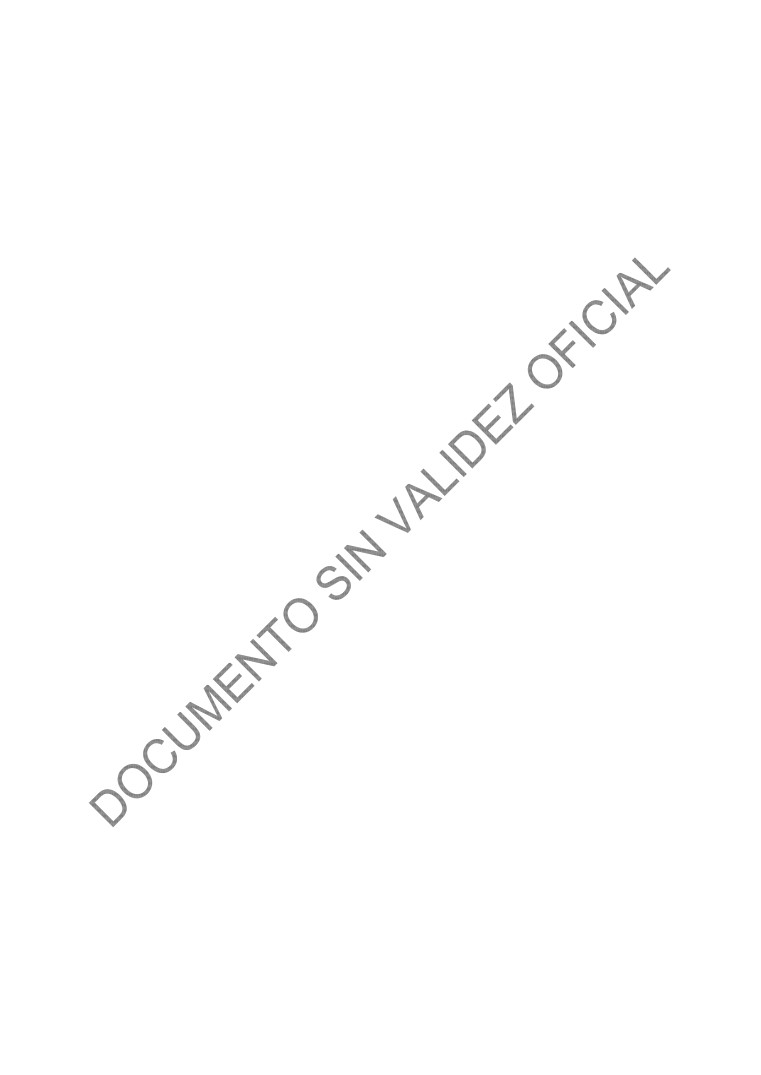 aquel en que conoció el hecho, ofreciendo las pruebas pertinentes, en el mismo escrito en el que se promueva la nulidad.Si se admite el incidente, se dará vista a las demás partes, por el término de tres días, para que expongan lo que a su derecho convenga y ofrezcan pruebas; transcurrido dicho plazo, el Magistrado dictará la interlocutoria respectiva.Si se declara la nulidad, el Magistrado ordenará reponer el procedimiento,desde la fecha de la notificación anulada.	Reforma 10 Abril 2006ARTICULO  53.-  Cuando  alguna  de  las  partes  sostenga  la  falsedad  de  un documento, incluidas las promociones y actuaciones en Juicio, promoverá incidente que se hará valer antes del cierre de la instrucción. Se correrá  traslado de la promoción a las partes por el término de tres días. Con el escrito por el que se promueva el incidente o se desahogue el traslado del mismo, se ofrecerán las pruebas pertinentes y se presentarán los documentos, los cuestionarios e interrogatorios de testigos y peritos, siendo aplicables para las pruebas pericial y testimonial, las reglas relativas del principal.Las pruebas se desahogarán en la misma audiencia del principal.El Magistrado resolverá sobre la autenticidad del documento en la sentenciadefinitiva, exclusivamente para efectos del juicio de que se trate.	Reforma 10 Abril 2006CAPITULO IXDe la SuspensiónARTICULO 54.- El actor podrá solicitar la suspensión de la resolución o del acto administrativo, que tendrá por efecto mantener las cosas en el estado en que se encuentren, en tanto se pronuncia sentencia. La podrá solicitar el actor en su demanda o en cualquier momento del juicio antes de la sentencia.Cuando la suspensión se pida en la demanda, si procede, deberá concederse por el Magistrado en el mismo auto en que la admita, haciéndolo saber de inmediato a la autoridad demandada para su cumplimiento sin demora, quien deberá informar dentro del término de 24 horas el cumplimiento dado a la suspensión.DECRETO 284 (reforma) 07-SEP-2009No se otorgará la suspensión, si de concederse se sigue perjuicio a un evidente interés social o se contravienen disposiciones de orden público.La suspensión podrá ser revocada en cualquier etapa del juicio, si varían lascondiciones por la cuales se otorgó.	Reforma 10 Abril 2006ARTICULO 55.- Tratándose de créditos fiscales, se suspenderá su ejecución, si quien lo solicita garantiza su importe en la forma prevista por el Artículo 63 del Código Fiscal del Estado.16 de 27En los casos en que proceda la suspensión, pero que pueda ocasionar daños y perjuicios a terceros, se concederá, si el actor otorga garantía bastante para reparar el daño e indemnizar los perjuicios que con ella se causaren, si no obtiene sentencia favorable en el juicio.Si la suspensión fue concedida, dejará de surtir efectos si la garantía no se otorga 
dentro de los cinco días siguientes a la que quede notificado el auto que la hubiere 
concedido.Para hacer efectivas las garantías otorgadas con motivo de la suspensión, el interesado deberá solicitarlo dentro de los treinta días siguientes a la notificación de la sentencia; con la petición se dará  vista a las partes por un término de cinco días, para ofrecimiento  de  pruebas  y  alegatos,  transcurrido  el  cual,  se  dictará  la  sentencia interlocutoria que corresponda.Reforma 10 Abril 2006ARTICULO 56.- La suspensión otorgada conforme al Artículo anterior, quedará sin 
efecto si el tercero da, a su vez, caución bastante para restituir las cosas al estado que 
guardaban antes de la presentación de la demanda, y se obliga a pagar los daños y 
perjuicios que sobre vengan al actor, en el caso de que éste obtenga sentencia favorable.No procederá lo señalado en esta disposición, si en virtud de la naturaleza del acto impugnado, el actor pudiera sufrir perjuicios irreparables al no suspender su ejecución y si las cosas no fueran posibles de restituirse a su estado inicial.ARTICULO 57.- Cuando los actos que se impugnan hubieran sido ejecutados y 
afecten a los actores, impidiéndoles el ejercicio de su única actividad de subsistencia o el 
acceso a su domicilio particular, podrán dictarse las medidas cautelares que estimenpertinentes para preservar dicho medio de subsistencia.	Reforma 10 Abril 2006CAPITULO X 
De la AudienciaARTÍCULO 58.- La audiencia se celebrará  concurran o no las partes, y su orden será el siguiente:I.- Se dará cuenta con las reclamaciones de las partes, y con cualquier cuestión incidental suscitada durante la tramitación del juicio; al efecto, se recibirán las pruebas y los alegatos de las partes, sobre el particular. Acto continuo, se pronunciará la resolución que proceda, ordenando, en su caso, que se practiquen las diligencias omitidas;II.- Si la resolución de las reclamaciones o de los incidentes no trae como consecuencia  el  que  deba  suspenderse  la  audiencia,  se  leerán  la  demanda,  su contestación y las demás constancias de autos;17 de 27III- Se estudiarán, aún de oficio, los sobreseimientos que procedan, respecto de las cuestiones que impidan que se emita una decisión en cuanto al fondo, y se dictará la resolución que corresponda;IV.- En su caso, se desahogarán las pruebas que hayan sido ofrecidas, con relación a la validez o nulidad de la resolución o acto impugnado.El Magistrado en la audiencia podrá formular a las partes, a sus representantes, a los testigos y peritos, toda clase de preguntas respecto a las cuestiones debatidas.V.- Se oirán los alegatos del actor, de la parte demandada, del tercero interesado y del coadyuvante, los que se pronunciarán en ese orden.Las partes podrán presentar sus alegatos por escrito o verbalmente. En este último caso, no podrán exceder de media diez minutos  por cada parte.Las  promociones  que  las  partes  formulen  en  la  audiencia,  así  como  sus oposiciones contra los acuerdos que en ella se dicten, se resolverán de plano; yVI.- Se dará por concluida la audiencia y se citará a las partes para oír sentencia.Reforma 10 Abril 2006CAPITULO XIDe la SentenciaARTICULO 59.- La sentencia deberá ser dictada dentro de los 10 días siguientes a aquel en que se celebró la audiencia.Para dictar resolución en los casos de sobreseimiento previstos en el Artículo26 de esta Ley, no será necesario que se celebre la audiencia en el juicio.  Reforma 10 Abril 2006ARTÍCULO 60.- Las sentencias que dicte el Tribunal no necesitará formulismo alguno, pero deberán contener:I.- La fijación clara y precisa de los puntos controvertidos, así como el examen y valoración de las pruebas que se hayan rendido;II.- Los fundamentos legales en que se apoyen para producir la resolución y la exposición razonada de los motivos y circunstancias consideradas; yIII.- Los puntos resolutivos en que se expresen, con claridad, las resoluciones o actos administrativos cuya nulidad o validez se declare.Tratándose de las sentencias que resuelvan sobre la legalidad de la resolución 
dictada en un recurso administrativo, si se cuenta con elementos suficientes para ello, el 
Tribunal se pronunciará sobre la legalidad de la resolución recurrida, en la parte que no18 de 27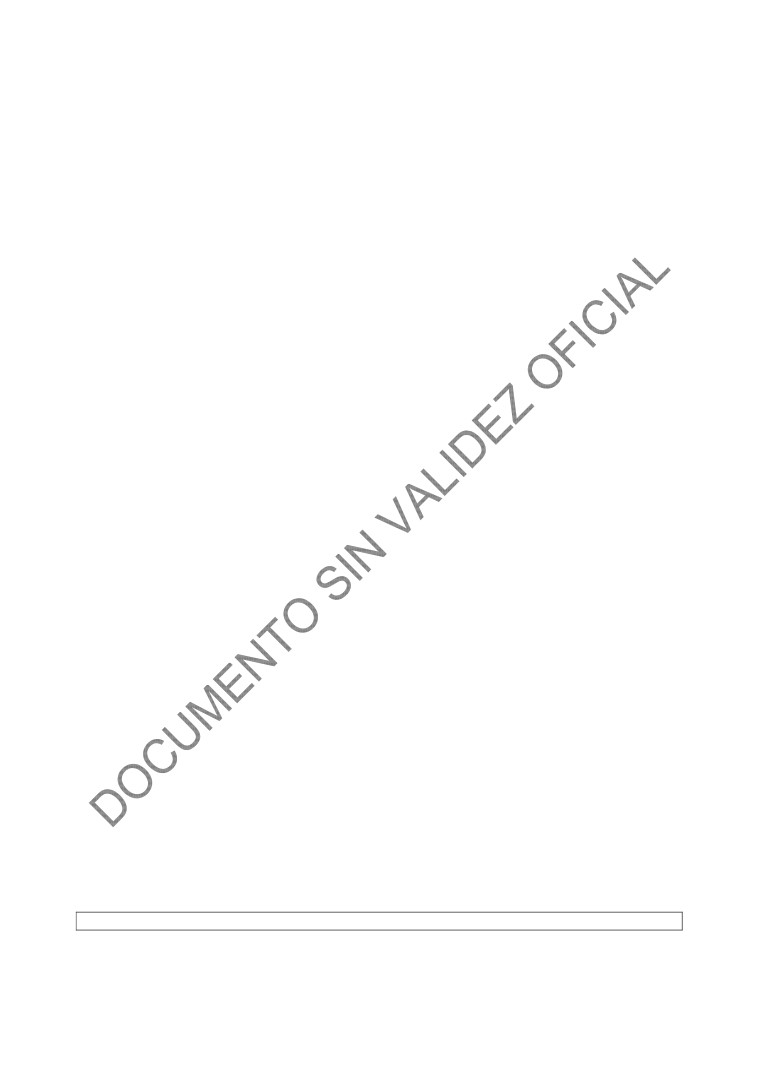 satisfizo el interés jurídico del demandante. No se podrán anular o modificar los actos de las autoridades administrativas no impugnados de manera expresa en la demanda.DECRETO 284 (adición) 07-SEP-2009ARTÍCULO  61.-  Serán  causas  de  anulación  de  una  resolución  o  de  un procedimiento administrativo:I.- La incompetencia de la autoridad que haya dictado la resolución o el acto impugnado;II.- La omisión o incumplimiento de las formalidades que legalmente debe revestir la resolución o el acto;III.- La violación de la disposición aplicada, o no haberse aplicado la disposición 
debida, yIV.- El desvío de poder, tratándose de sanciones o de actos discrecionales. ARTICULO 62.- La sentencia definitiva podrá:I.- Reconocer la validez de la resolución o del acto impugnado; 
II.- Declarar la nulidad de la resolución o acto combatido; yIII.- Decretar la nulidad de la resolución o acto, para determinarlo efecto, debiendo precisar, con claridad, la forma y términos en que la autoridad deba cumplir.ARTÍCULO 63.- En el caso de ser fundada la demanda y que la sentencia declare la nulidad de la resolución o acto, las autoridades demandadas quedarán obligadas a otorgar o restituir al actor en el goce de los derechos que le hubieran sido desconocidos o afectados de manera indebida.El Tribunal no podrá variar ni modificar su sentencia después de notificada, sin perjuicio del recurso de aclaración de sentencia.Las sentencias del Tribunal, no recurridas en tiempo y forma, tendrán fuerza de cosa juzgada.CAPITULO XIIDel Cumplimiento de las SentenciasARTICULO 64.- La cosa juzgada es la verdad legal y contra ella no es admisible recurso, ni prueba alguna, salvo los casos expresamente determinados por la ley. Hay cosa juzgada cuando la sentencia ha causado ejecutoria.19 de 27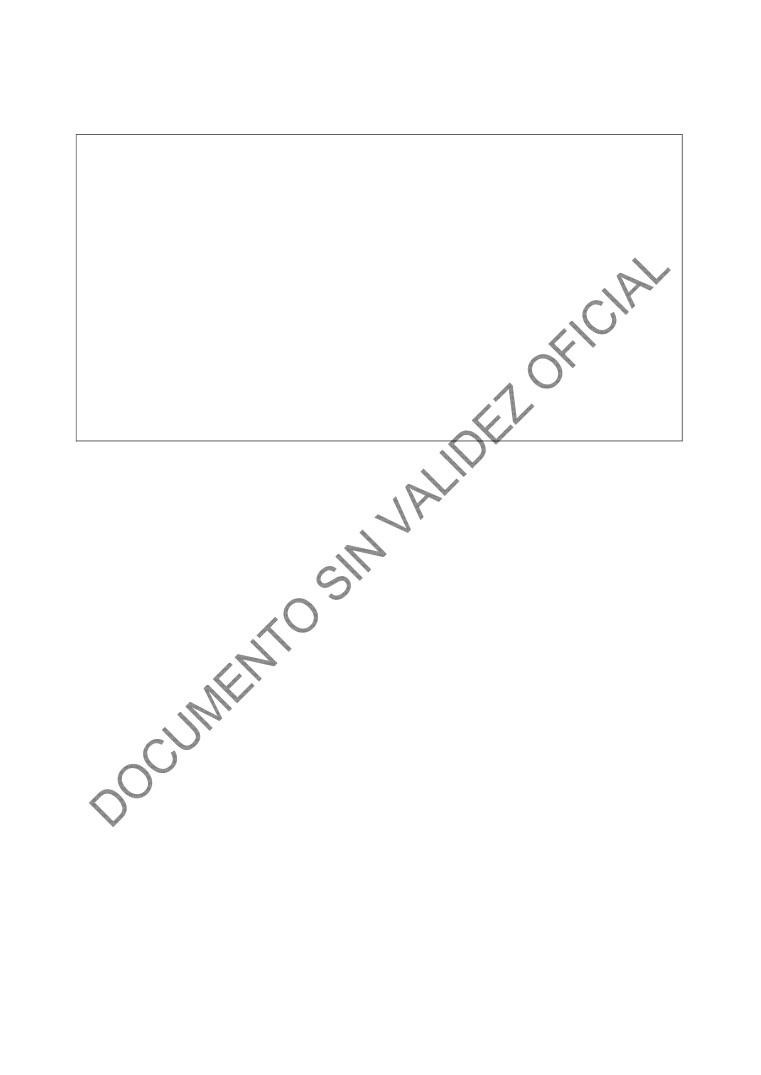 ARTÍCULO 65.- Las sentencias causan ejecutoria y las resoluciones que pongan fin al juicio sin que resuelvan el fondo causaran estado, en los siguientes casos:Reforma 10 Abril 2006DECRETO 284 (reforma) 07-SEP-2009I. Cuando transcurrido el plazo para interponer juicio de amparo, no se interponga el 
mismo.II. Cuando se deseche, sobresea o niegue el amparo que hubiere sido interpuesto.III. Cuando hayan sido consentidas expresamente por las partes que hubieren actuado en el 
juicio con la calidad de particulares, sus representantes legítimos o sus mandatarios con poder 
bastante.La declaración de que una sentencia ha causado ejecutoria se hará de oficio y no admite recurso 
alguno.DECRETO 284 (reforma) 07-SEP-2009ARTICULO 66.- Cuando haya causado ejecutoria una sentencia favorable al actor, el   Tribunal   la   notificará   a   las  autoridades   y   organismos  demandados   para  su cumplimiento. En el mismo oficio en que se haga la notificación, se les prevendrá para que informen sobre el cumplimiento que se dé a la sentencia correspondiente, en el término de diez días prorrogables por una vez.ARTICULO  67.-  El  Tribunal  se  cerciorará  si  las  autoridades  u  organismos 
correspondientes han cumplido con los términos de la sentencia y en el plazo señalado 
para ello, y de no ser así, de oficio o a petición de parte, los requerirá para que la 
cumplan, previniéndolas de que, en caso de desacato, se les impondrá una multa de 
hasta por el equivalente a doscientos cincuenta días de salario mínimo vigente en el 
Estado.ARTÍCULO 68.- Cuando la autoridad demandada persista en su actitud, el Tribunal deberá solicitar del titular de la dependencia estatal, municipal u organismo a quien se encuentre  subordinada,  que  conmine  al  servidor  público  responsable  para  que  dé cumplimiento a la resolución del Tribunal, sin perjuicio de que se apliquen los medios de apremio por una vez más a la autoridad demandada y en su caso, al superior de ésta conforme a lo previsto en el numeral anterior.DECRETO 284 (reforma) 07-SEP-2009Si  no  se  da  cumplimiento  a  la  resolución,  no  obstante  los  requerimientos anteriores, el Tribunal podrá decretar la destitución del servidor público responsable, excepto que goce de fuero constitucional.20 de 27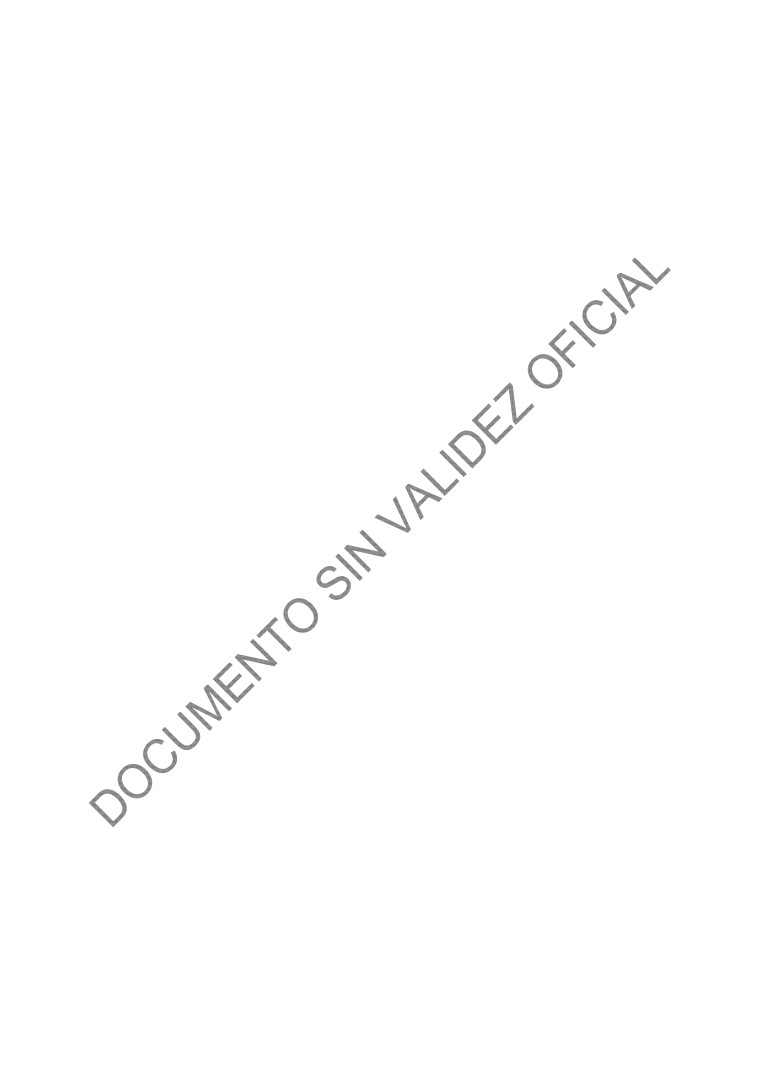 Cuando la autoridad demandada goce de fuero constitucional, el Tribunal formulará 
la   excitativa   de   declaración   de   procedencia,   de   conformidad   con   la   Ley   de 
Responsabilidades de los Servidores Públicos del Estado, ante la Legislatura Local.Si la ejecución consiste en la realización de un acto material, el Magistrado podrárealizarlo, en rebeldía de la demandada.	Reforma 10 Abril 2006ARTICULO 69.- Las sanciones mencionadas en este capítulo, también serán procedentes cuando no se cumplimente en sus términos la suspensión que se hubiere decretado respecto del acto impugnado.CAPITULO XIIIDe los Recursos 
SECCION PRIMERADe la Aclaración de SentenciaARTICULO 70.- El recurso de aclaración de sentencia tendrá por objeto esclarecer algún concepto o suplir cualquier omisión que contenga la sentencia sobre puntos discutidos en el litigio.Estas aclaraciones podrán hacerse de oficio, dentro del día hábil siguiente al de la 
publicación de la sentencia, o a instancia de parte, que deberá solicitarse al día siguiente 
al  de  la  notificación.  En  éste  último  caso,  el  Magistrado  resolverá  lo  que  estime 
procedente dentro de los cinco días siguientes al de la presentación del escrito en el quese solicite la aclaración.	Reforma 10 Abril 2006SECCION SEGUNDA 
De la ReclamaciónARTICULO 71.- El recurso de reclamación procederá, en contra de las siguientes resoluciones dictadas por el Tribunal:I.- Las que admitan o desechen la demanda, la contestación o las pruebas;II.- Las que decreten o nieguen el sobreseimiento del juicio, antes de la audiencia a que se refiere el Artículo 58 de esta Ley.DECRETO 284 (reforma) 07-SEP-2009III.- Las que admitan o rechacen la intervención del coadyuvante o del tercero; IV.- Las que concedan o nieguen la suspensión solicitada;V.- La excusa del Magistrado para conocer de algún asunto, si se considera que noexiste causa legal para ello; y	Reforma 10 Abril 200621 de 27VI.- Los acuerdos de mero trámite.ARTICULO 72.- La reclamación se interpondrá dentro de los tres días siguientes a 
aquél en que surta efectos la notificación de la resolución recurrida y se resolverá deplano.	Reforma 10 Abril 2006ARTICULO 73.- SE DEROGA.	Derogado  10 Abril 2006SECCION TERCERADe la Excitativa de justiciaARTICULO 74.- Las partes podrán formular excitativa de justicia ante el Consejo 
de la Judicatura Estatal, cuando el Magistrado no emita la resolución definitiva  dentro delplazo señalado en esta ley.	Reforma 10 Abril 2006ARTICULO 75.-  Recibida la excitativa de justicia, el Presidente del Consejo 
solicitará un informe al Magistrado que deberá rendirse en el plazo de 24 horas. 
	Si se encuentra fundada la excitativa, se otorgará un plazo de cinco días para queel Magistrado emita la resolución de que se trate.	Reforma 10 Abril 2006CAPITULO XIVDe la jurisprudenciaARTÍCULO 76.- SE DEROGA.	Derogado  10 Abril 2006ARTICULO 77.- SE DEROGA	Derogado  10 Abril 2006ARTICULO 78.- SE DEROGA.	Derogado  10 Abril 2006ARTICULO 79.- SE DEROGA.	Derogado  10 Abril 2006TRANSITORIOS:ARTICULO PRIMERO.- Esta Ley entrará en vigor a los cinco días del mes de enero del año 2000.ARTICULO SEGUNDO.- Se derogan las disposiciones que se opongan a la presente Ley.ARTÍCULO TERCERO.- Los juicios de oposición ante el Supremo Tribunal de justicia del Estado, que al entrar en vigor la presente Ley estén pendientes de resolución, serán concluidos por dicha autoridad y conforme al anterior procedimiento.22 de 27ARTICULO CUARTO.- Contra las resoluciones que se dicten con motivo de la interposición de recursos de carácter estatal o municipal, cuyo trámite se inició con anterioridad a la vigencia de esta Ley, podrán intentar las partes el juicio de nulidad previsto en esta legislación.Al Ejecutivo para su sanción.Dado en el salón de sesiones del H. Congreso del Estado, a los diecisiete días del mes de junio de mil novecientos noventa y nueve.- D.P., Arturo González Estrada.- D.S., Ignacio Campos Jiménez.- D.S., Luis Macías Romo.- Rúbricas".Y tenemos el honor de comunicarlo a usted para su conocimiento y efectos legales consiguientes, reiterándole las seguridades de nuestra consideración distinguida.SUFRAGIO EFECTIVO. NO REELECCION.DIPUTADO PRESIDENTE,Arturo González Estrada.DIPUTADO SECRETARIO,Ignacio Campos Jiménez.DIPUTADO SECRETARIO,Luis Macías Romo.Por lo tanto, mando se imprima, publique, circule y se le dé debido cumplimiento. Aguascalientes, Ags. 13 de septiembre de 1999.Felipe González GonzálezEL SECRETARIO GENERAL DE GOBIERNO,Lic. Abelardo Reyes Sahagún.TRANSITORIOSARTÍCULO PRIMERO.- El presente Decreto entrará en vigencia al día siguiente de su publicación en el Periódico Oficial del Estado.ARTÍCULO SEGUNDO.- Los procedimientos que actualmente se encuentran en 
trámite, se sujetarán para su continuación, en lo conducente, a las disposiciones de este 
Decreto.Al Ejecutivo para su promulgación y publicación.Dado en el Salón de Sesiones del Palacio Legislativo, en la Ciudad de Aguascalientes, a los treinta días del mes de marzo del año 2006.23 de 27Lo que tenemos el honor de comunicar a usted, para los efectos constitucionales conducentes.Aguascalientes, Ags., a 30 de marzo del año 2006.SUFRAGIO EFECTIVO. NO REELECCIÓNAlberto Aguilera Esparza,DIPUTADO PRESIDENTEDip. Martha Elisa González Estrada,PRIMERA SECRETARIA.Dip. Miguel Ángel de Loera Hernández,SEGUNDO SECRETARIO.Por lo tanto, mando se imprima, publique, circule y se le dé el debido cumplimiento. 
	Aguascalientes, Ags., 4 de abril de 2006.Luis Armando Reynoso Femat.EL SECRETARIO GENERAL DE GOBIERNO.Lic. Jorge Mauricio Martínez Estebanez.DECRETO NO. 215  Q ARTÍCULO PRIMERO.-  Se reforma el Artículo 33 H y se reforma la 
Fracción I del Artículo 33 L de la Ley Orgánica del Poder Judicial, ARTÍCULO SEGUNDO.- Se 
reforma la Fracción I del Artículo 2º; así mismo, se reforma el inciso a) de la Fracción II del 
Artículo 4º y el Artículo 10 de la Ley del Procedimiento Contencioso Administrativo para el 
Estado de Aguascalientes, ARTÍCULO TERCERO.- Se reforman los Artículos 1º, 3º y 16 de la 
Ley del Procedimiento Administrativo del Estado de Aguascalientes, para quedar en los 
términos siguientes:FECHA DE EXPEDICIÓN: 	04  DE MARZO DE 2009.FECHA DE PUBLICACIÓN:  06 DE ABRIL DE 2009ORGANO DE DIFUSIÓN:      PERIÓDICO OFICIAL DEL ESTADO 
	TOMO: LXXIINUMERO: 14PRIMERA SECCIÓN.T R A N S I T O R I OARTÍCULO ÚNICO.- El presente Decreto entrará en vigencia a los sesenta días siguientes de su publicación en el Periódico Oficial del Estado.Al Ejecutivo para su promulgación y publicación.24 de 27Dado en el Salón de Sesiones del Palacio Legislativo, en la Ciudad de Aguascalientes, a los cuatro días del mes de marzo del año 2009.Lo  que  tenemos  el  honor  de  comunicar  a  Usted,  para  los  efectos  constitucionales conducentes.Aguascalientes, Ags., a 4 de marzo del año 2009.SUFRAGIO EFECTIVO. NO REELECCIÓN.DIP. FRANCISCO JAVIER GUEL SOSA 
	PRESIDENTEDIP. NORA RUVALCABA GÁMEZ         DIP. ARTURO COLMENERO HERRERAPRIMERA SECRETARIA	SEGUNDO SECRETARIODECRETO NO. 284 ARTÍCULO ÚNICO:  Se reforma el inciso c) de la Fracción IV, así como las Fracciones VI, VIII y el segundo y tercer párrafos del Artículo 2º; se reforman el Artículo 3º; el primer párrafo del Artículo 8º; se adicionan el segundo y tercer párrafos al Artículo 10; se reforman los Artículos 11; 14; el párrafo tercero del Artículo 28; el último párrafo del Artículo 30; el segundo párrafo del Artículo 31; el primer párrafo del Artículo 40; y el segundo párrafo del Artículo 54; se adiciona un último párrafo al Artículo 60; se reforman el Artículo 65; el primer párrafo del Artículo 68; y se reforma la Fracción II del Artículo 71  de  la  Ley  del  Procedimiento  Contencioso  Administrativo  para  el  Estado  de Aguascalientes, para quedar bajo los siguientes términos:FECHA DE EXPEDICIÓN: 
FECHA DE PUBLICACIÓN: 
ORGANO DE DIFUSIÓN:29 DE JULIO DE 2009.07 DE SEPTIEMBRE DE 2009. 
	PERIÓDICO OFICIAL DEL ESTADO 
TOMO:        LXXIINÚMERO:   36SECCIÓN:   PRIMERA.T R A N S I T O R I OARTÍCULO ÚNICO.- El presente Decreto entrará en vigencia al día siguiente de su publicación en el Periódico Oficial del Estado de Aguascalientes.Al Ejecutivo para su promulgación y publicación.Dado en el Salón de Sesiones del Palacio Legislativo, en la Ciudad de Aguascalientes, a los veintinueve días del mes de julio del año 2009.25 de 27Lo que tenemos el honor de comunicar a Usted, para los efectos constitucionales conducentes. Aguascalientes, Ags., a 29 de julio del año 2009.SUFRAGIO EFECTIVO. NO REELECCIÓN. 
	LA MESA DIRECTIVAJORGE ORTIZ GALLEGOS 
DIPUTADO PRESIDENTEJUAN GAYTÁN MASCORRO 
DIPUTADO PRIMER SECRETARIOFE DE ERRATAS AL DECRETO NO. 284FECHA DE EXPEDICIÓN: 	10 DE SEPTIEMBRE DE 2009.FECHA DE PUBLICACIÓN: 	21 DE SEPTIEMBRE DE 2009.ORGANO DE DIFUSIÓN: 	PERIÓDICO OFICIAL DEL ESTADOTOMO:        LXXII 
NÚMERO:   38SECCIÓN:   SEGUNDALUIS DAVID MENDOZA ESPARZA 
DIPUTADO SEGUNDO SECRETARIODECRETO NO. 284 ARTÍCULO ÚNICO:  Se reforma el inciso c) de la Fracción IV, así como las Fracciones VI, VIII y el segundo y tercer párrafos del Artículo 2º; se reforman el Artículo 3º; el primer párrafo del Artículo 8º; se adicionan el segundo y tercer párrafos al Artículo 10; se reforman los Artículos 11; 14; el párrafo tercero del Artículo 28; el último párrafo del Artículo 30; el segundo párrafo del Artículo 31; el primer párrafo del Artículo 40; y el segundo párrafo del Artículo 54; se adiciona un último párrafo al Artículo 60; se reforman el Artículo 65; el primer párrafo del Artículo 68; y se reforma la Fracción II del Artículo 71 de la Ley del Procedimiento Contencioso Administrativo para el Estado de Aguascalientes, para quedar bajo los siguientes términos:DEBE DECIRDECRETO NO. 284 ARTÍCULO ÚNICO:  Se reforma el inciso c) de la Fracción IV, así como las Fracciones VI, se adiciona la fracción VIII, pasando el actual contenido de la fracción VIII a ser la fracción IX, y se reforman el segundo y tercer párrafos del Artículo 2º; se reforman el Artículo 3º; el primer párrafo del Artículo 8º; se adicionan el segundo y tercer párrafos al Artículo 10; se reforman los Artículos 11; 14; el párrafo tercero del Artículo 28; el último párrafo del Artículo 30; el segundo párrafo del Artículo 31; el primer párrafo del Artículo 40; y el segundo párrafo del Artículo 54; se adiciona un último párrafo al Artículo 60; se reforman el Artículo 65; el primer párrafo del Artículo 68; y se reforma la Fracción II del Artículo 71 de la Ley del Procedimiento Contencioso Administrativo para el Estado de Aguascalientes, para quedar bajo los siguientes términos:26 de 27Por lo anterior expuesto, solicitamos de la manera mas atenta, se sirva disponer la 
publicación de la presente Fe de Erratas, la cual consiste en corregir el contenido del artículo 
único y la Fracción IX del artículo 2º de la Ley del Procedimiento Contencioso Administrativo para 
el Estado de Aguascalientes, contenida en el Decreto Número 284, publicado en el Periódico 
Oficial del Estado de Aguascalientes, Número 36, Primera Sección, Tomo LXXII de fecha 7 de 
septiembre del año 2009.Agradecemos de antemano las atenciones que se sirva otorgar a la presente, renovando a usted las seguridades de nuestra consideración distinguida.SUFRAGIO EFECTIVO. NO REELECCIÓN.LA MESA DIRECTIVA DE LA DIPUTACION PERMANENTEENRIQUE ALEJANDRO RANGEL JIMENEZ,DIPUTADO PRESIDENTEEDGAR BUSSON CARRILLO,	CESAR AMADO CERVANTES MENADIPUTADO SECRETARIO	DIPUTADO PROSECRETARIOEN FUNCIONES DE SECRETARIO27 de 27